*  Tenuto  conto  della  dimensione  della  breccia,  dell’età  del  soggetto  (>  %  per  età  <)    e dell’eventuale danno estetico** Gli eventuali disturbi respiratori dovranno essere valutati come descritti nel relativo capitoloTABELLA A - VALUTAZIONE DEI DEFICIT DELLA VISIONE CENTRALETABELLA B - VALUTAZIONE DEI DEFICIT DEL CAMPO VISIVO(*)Campo Visivo binoculare computerizzato calcolato con metodica di Zingirian-GandolfoICD9-CMClasseFunzionaleApparato cardiocircolatorioCONDIZIONE CLINICAMin.MaxFisso4271ARITMIE DI GRADO LIEVE11334272ARITMIE DI GRADO LIEVE-MEDIO34504273ARITME MEDIO-GRAVI51704274ARITMIE GRAVI71804275ARITMIE GRAVISSIME81100414.001CORONAROPATIA LIEVE1133414.002CORONAROPATIE DI GRADO LIEVE- MEDIO3450414.03CORONAROPATIE DI GRADO MEDIO-GRAVE5170414.004CORONAROPATIA GRAVE7180414.00428.005CORONAROPATIA GRAVISSIMA sino aALLETTAMENTO O S. IPOCINETICA DA SCOMPENSO CARDIACO CRONICO TERMINALE81100429.101MIOCARDIOPATIE DI GRADO LIEVE1133429.102MIOCARDIOPATIE    DI    GRADO    LIEVE-MEDIO3450429.103MIOCARDIOPATIE   DI   GRADO   MEDIO- GRAVE5170429.104MIOCARDIOPATIE    CON  INSUFFICIENZACARDIACA GRAVE7180429.10428.005MIOCARDIOPATIE   CON INSUFFICIENZA CARDIACA GRAVISSIMA sino a ALLETTAMENTO O S. IPOCINETICA DA SCOMPENSO CARDIACO CRONICO TERMINALE8110037.5TRAPIANTO CARDIACO   IN ASSENZA DICOMPLICANZE60996.83TRAPIANTO CARDIACO COMPLICATO: LE COMPLICANZE VANNO VALUTATE COME DESCRITTO NEI RELATIVI CAPITOLI. LA PERCENTUALE OTTENUTA VA CONSIDERATA  IN  CONCORRENZA  CON LA VALUTAZIONE DI BASE DEL TRAPIANTO CARDIACO61100424.001VALVULOPATIE DI GRADO LIEVE11332VALVULOPATIE DI GRADO LIEVE-MEDIO3450424.003VALVULOPATIE DI GRADO MEDIO-SEVERO5170424.004VALVULOPATIE DI GRADO SEVERO7180424.005VALVULOPATIE DI GRADO SEVEROSCOMPENSATE81100996.02PROTESI VALVOLARE IN ASSENZA DICOMPLICANZE1120745.51DIFETTO INTERATRIALE (DIA)- STADIO I1120745.52DIFETTO INTERATRIALE (DIA)- STADIO IIA2130745.53DIFETTO INTERATRIALE (DIA)- STADIO IIB3140745.54DIFETTO INTERATRIALE (DIA)- STADIO III4150745.55DIFETTO INTERATRIALE (DIA) – STADIO IV- DIA di grado severo5170745.56DIFETTO INTERATRIALE (DIA) – STADIOIV- DIA di grado severo. Gravi esiti di chiusura di DIA. Inoperabile71100745.41DIFETTO     INTERVENTRICOLARE     (DIV)STADIO I1120745.42DIFETTO     INTERVENTRICOLARE     (DIV)STADIO II2140745.43DIFETTO     INTERVENTRICOLARE     (DIV)STADIO IIIA4150745.44DIFETTO     INTERVENTRICOLARE     (DIV)STADIO IIIB5170745.45DIFETTO     INTERVENTRICOLARE     (DIV)STADIO IV7180745.46DIFETTO     INTERVENTRICOLARE     (DIV)STADIO V81100747.01PERVIETÀ    DEL    DOTTO    ARTERIOSO-STADIO I1120747.02PERVIETÀ    DEL    DOTTO    ARTERIOSO-STADIO II2140747.03PERVIETÀ    DEL    DOTTO    ARTERIOSO-STADIO III A4150747.04PERVIETÀ    DEL    DOTTO    ARTERIOSO-STADIO III B5170747.05PERVIETÀ    DEL    DOTTO    ARTERIOSO-STADIO IV7180747.06PERVIETÀ    DEL    DOTTO    ARTERIOSO-STADIO V811004231PERICARDITE    CRONICA    O    ESITI    DIPERICARDITE ACUTA STADIO I010423.2PERICARDITE    CRONICA    O    ESITI    DIPERICARDITE ACUTA STADIO IB11334233PERICARDITE CRONICA O ESITI DIPERICARDITE CRONICA – STADIO II34504234PERICARDITE    CRONICA    O    ESITI    DIPERICARDITE CRONICA – STADIO III51704235PERICARDITE CRONICA O ESITI DIPERICARDITE CRONICA – STADIO IV71804236PERICARDITE CRONICA O ESITI DIPERICARDITE CRONICA – STADIO V811004011IPERTENSIONE         ARTERIOSA         NONCOMPLICATA I STADIO OMS0104012IPERTENSIONE         ARTERIOSA         NONCOMPLICATA       NON       CONTROLLATA DALLA TERAPIA MEDICA11204023IPERTENSIONE ARTERIOSA CON INZIALEIMPEGNO CARDIACO21304024CARDIOPATIA IPERTENSIVA CONIMPEGNO CARDIACO DI GRADO MEDIO31504025CARDIOPATIA IPERTENSIVA CONIMPEGNO CARDIACO DI GRADO MEDIO- SEVERO51704026CARDIOPATIA IPERTENSIVA CON IMPEGNO CARDIACO DI GRADO SEVERO71804027CARDIOPATIA IPERTENSIVASCOMPENSATA8110033.6TRAPIANTO  DI  CUORE  E  POLMONI  IN ASSENZA DI COMPLICANZE70996.89TRAPIANTO    DI    CUORE    E    POLMONICOMPLICATO: LE COMPLICANZE VANNO VALUTATE COME DESCRITTO NEI RELATIVI CAPITOLI. LA PERCENTUALE OTTENUTA VA CONSIDERATA IN CONCORRENZA  CON  LA  VALUTAZIONE DI BASE DEL TRAPIANTO CUORE - POLMONI711004411ANEURISMA DELL’AORTA TORACICA O ADDOMINALE - STADIO I21304412ANEURISMA DELL’AORTA TORACICA OADDOMINALE - STADIO II31404413ANEURISMA DELL’AORTA TORACICA O ADDOMINALE - STADIO III41504414ANEURISMA DELL’AORTA TORACICA OADDOMINALE - STADIO IV51704415ANEURISMA DELL’AORTA TORACICA O ADDOMINALE - STADIO V7180440.201ARTERIOPATIA OSTRUTTIVA CRONICAPERIFERICA SILENTE5440.212ARTERIOPATIA OSTRUTTIVA CRONICA PERIFERICA CON CLAUDICAZIONE LIEVE (> 500 m.)1120440.213ARTERIOPATIA OSTRUTTIVA CRONICAPERIFERICA CON CLAUDICAZIONE MODERATA (200 – 500 m.)2140440.214ARTERIOPATIA OSTRUTTIVA CRONICAPERIFERICA CON CLAUDICAZIONE SEVERA (< 200 m.)4160440.225ARTERIOPATIA OSTRUTTIVA CRONICAPERIFERICA CON ISCHEMIA CRONICA E DOLORE A RIPOSO SENZA LESIONI TROFICHE6170440.236ARTERIOPATIA OSTRUTTIVA CRONICAPERIFERICA CON ISCHEMIA CRONICA E DOLORE A RIPOSO CON LESIONI TROFICHE7180440.247ARTERIOPATIA OSTRUTTIVA CRONICAPERIFERICA CON ISCHEMIA CRONICA E DOLORE A RIPOSO CON LESIONI TROFICHE ESTESE O GANGRENA81100443.001SINDROME DI RAYNAUD10443.002SINDROME DI RAYNAUD CON ULCERETROFICHE AI POLPASTRELLI3150454VARICI ASINTOMATICHE10455EMORROIDI10459.1SINDROME POSTFLEBITICA SENZACOMPLICAZIONI10454.1VARICI CON COMPLICAZIONI CUTANEE(SENZA ULCERE) CON INTERESSAMENTO ASSI SAFENICI ED EXTRASAFENICI1120459.12SINDROME POSTFLEBITICASUPERFICIALE CON COMPLICAZIONI CUTANEE (SENZA ULCERE) CON INTERESSAMENTO ASSI SAFENICI ED EXTRASAFENICI1120454.2VARICI CON COMPLICAZIONI CUTANEE (CON ULCERE) CON INTERESSAMENTO ASSI SAFENICI ED EXTRASAFENICI IN BASE A GRAVITA’/ESTENSIONE2140454.27VARICI CON COMPLICAZIONI CUTANEE (CON ULCERE) CON INTERESSAMENTO ASSI SAFENICI ED EXTRASAFENICI E DEL CIRCOLO VENOSO PROFONDO4150459.13SINDROME POSTFLEBITICASUPERFICIALE O PROFONDA CON COMPLICAZIONI CUTANEE (CON ULCERE) CON INTERESSAMENTO DEGLI ASSI SAFENICI ED EXTRASAFENICI.4150ICD9-CMClasseFunzionaleApparato respiratorioCONDIZIONE CLINICAMin.MaxFisso493ASMA  INTERMITTENTE  O  PERSISTENTESENZA ALTERAZIONI SPIROMETRICHE (FEV1 O PEF ≥ 80%; ove disponibile, variabilità circadiana < 20%)1120493.21BPC ASMATICHE LIEVI (FEV1 O PEF  pari al71-80%;  ove  disponibile,  variabilità  circadiana20-30%)1120493.22BPC  ASMATICHE  LIEVI-MEDIE  (FEV1  OPEF  pari al 61-70%; ove disponibile, variabilità circadiana > 30%)2135493.23BPC ASMATICHE MEDIE (FEV1 O PEF  parial    51-60%;    ove    disponibile,        variabilità circadiana > 30%)3650493.24BPC ASMATICHE MEDIO-GRAVI (FEV1 O PEF  pari al 41-50%; ove disponibile, variabilità circadiana > 30%)5170493.25BPC ASMATICHE GRAVI (FEV1 O PEF  parial 31-40%; ove disponibile, variabilità circadiana> 30%; PaO2 55-60 mmHg )7180493.26BPC  ASMATICHE  SEVERE  (FEV1  O  PEFinferiore  al  30%;  ove  disponibile,  variabilità circadiana > 30%; PaO2 < 55 mmHg o O2 TLT< 18 ore/die)8190493.27BPC  ASMATICHE  SEVERE  (FEV1  O  PEFinferiore al 30%; PaO2 < 55 mmHg e ipercapnia> 50 mmHg o O2 TLT ≥ 18 ore/die)100491.21BPC    OSTRUTTIVE    MODERATE    LIEVI(FEV1/FVC < 70 e FEV1 pari al 71-80% )1120491.22BPC   OSTRUTTIVE   MEDIO   MODERATE(FEV1/FVC < 70 e FEV1 pari al 61-70% )2135491.23BPC OSTRUTTIVE MEDIE (FEV1/FVC < 70 eFEV1 pari al 51-60% )3650491.24BPC          OSTRUTTIVE         MEDIO-GRAVI(FEV1/FVC < 70 e FEV1 pari al 41-50% )5170491.25BPC OSTRUTTIVE GRAVI (FEV1/FVC < 70 eFEV1 pari al 31-40% ; PaO2 = 55-60 mmHg)7180491.26BPC OSTRUTTIVE SEVERE (FEV1/FVC < 70e FEV1  inferiore al 30% ; PaO2 < 55 mmHg oO2 TLT < 18 ore/die)8190491.27BPC OSTRUTTIVE SEVERE (FEV1/FVC < 70 e FEV1  inferiore al 30% ; PaO2 < 55 mmHg e ipercapnia > 50 mmHg o O2 TLT ≥ 18 ore/die)1005161BPC RESTRITTIVE LIEVI (FVC   pari al 71-80% )11205162BPC RESTRITTIVE LIEVI-MEDIE (FVC  parial 61-70% )21355163BPC RESTRITTIVE MEDIE (FVC  pari al 51-60% )36505164BPC   RESTRITTIVE   MEDIO-GRAVI   (FVCpari al 41-50% )51705165BPC RESTRITTIVE GRAVI (FVC  pari al 31-40% ; PaO2 55-60 mmHg )71805166BPC RESTRITTIVE SEVERE (FVC   inferioreal 30% ; PaO2 < 55 mmHg o O2 TLT < 18 ore/die)81905167BPC RESTRITTIVE SEVERE (FVC   inferiore al 30% ; PaO2 < 55 mmHg e ipercapnia > 50 mmHg o O2 TLT ≥ 18 ore/die)1005151INTERSTIZIOPATIE LIEVI (FVC pari al 71-80% e/o DLCO pari al 71-80% )11205152INTERSTIZIOPATIE LIEVI-MEDIE (FVC parial 61-70% e/o DLCO pari al 61-70% )21355153INTERSTIZIOPATIE MEDIE (FVC  pari al 51-60% e/o DLCO pari al 51-60% )36505154INTERSTIZIOPATIE   MEDIO-GRAVI   (FVCpari al 41-50% e/o DLCO pari al 41-50%)51705155INTERSTIZIOPATIE GRAVI (FVC  pari al 31-40% e/o DLCO   pari al 31-40%; PaO2 55-60 mmHg)71805156INTERSTIZIOPATIE SEVERE (FVC  inferioreal 30% e/o DLCO  inferiore al 30% ; PaO2 < 55 mmHg o O2 TLT < 18 ore/die)81905157INTERSTIZIOPATIE SEVERE (FVC  inferioreal 30% e/o DLCO  inferiore al 30% ; PaO2 < 55 mmHg e ipercapnia > 50 mmHg o O2 TLT ≥ 18 ore/die)100478.21OSAS                 IN                 TRATTAMENTOFARMACOLOGICO O CON MAS (MandibularAdvancement Splint)3140478.22OSAS       GRAVE       IN       TRATTAMENTOALTERNATIVO CON A/B/C-PAP4150996.841TRAPIANTO       DI       POLMONE/I       NON COMPLICATO5170996.842TRAPIANTO DI POLMONE/I COMPLICATO:LE COMPLICANZE DELLA MALATTIA CONCLAMATA VANNO VALUTATE COME DESCRITTO NEI RELATIVI CAPITOLI IN CONCORRENZA  CON  LA  VALUTAZIONE DI BASE DEL TRAPIANTO DI POLMONE( (classe 1)71100ICD9-CMClasseFunzionaleApparato digerenteCONDIZIONE CLINICAMin.MaxFisso750.30ATRESIA ESOFAGEA OPERATA CON LIEVESTENOSI    RESIDUA    DOCUMENTATA    (I CLASSE BMI>18,5)2130530.301STENOSI ESOFAGEE DI LIEVE ENTITÀ CONDISFAGIA PER CIBI SOLIDI E DOLORE TORACICO INTERMITTENTE (I CLASSE BMI>18,5):1120530.302STENOSI  ESOFAGEE   DI   MEDIA   ENTITÀCON DISFAGIA PER CIBI SOLIDI E DOLORE TORACICO   INTERMITTENTE   (II   CLASSE BMI 18,5-17,5):3140530.303STENOSI  ESOFAGEA  O   ACALASIA  CONDISFAGIA COSTANTE PER SOLIDI E SEMILIQUIDI OVVIABILE SOLO CON MANOVRE  POSTURALI  (III  CLASSE  BMI17,5-16)4160530.304STENOSI     ESOFAGEA     CON     DISFAGIACOMPLETA E ALIMENTAZIONE SOLO LIQUIDA; NECESSITÀ DI DILATAZIONI FREQUENTI (III CLASSE BMI 17,5-16)6170530.305STENOSI     ESOFAGEA     CON     DISFAGIACOSTANTE ALIMENTAZIONE SOLO LIQUIDA; NECESSITÀ’ DI DILATAZIONI FREQUENTI (IV CLASSE BMI < 16)7180530.306STENOSI   ESOFAGEA   CON   OSTRUZIONESERRATA CHE RICHIEDE UNA GASTRO/ENTERO-STOMIA (PEG) (CLASSE V)100530.111ESOFAGITE     DA     REFLUSSO     GASTRO-ESOFAGEO IN ERNIA JATALE10530.112ESOFAGO      DI      BARRETT      IN      BASEALL’ESTENSIONE E ALL’ISTOLOGIA1120574.00CALCOLOSI                               BILIARE/ESITICOLECISTECTOMIA SENZA COMPROMISSIONE DELLO STATO GENERALE10571.91CIRROSI  EPATICA  CLASSE  A  DI  CHILD- PUGH (punteggio 5-6)5160571.92CIRROSI  EPATICA  CLASSE  B  DI  CHILD-PUGH (punteggio 7-9)6180571.93CIRROSI  EPATICA  CLASSE  C  DI  CHILD- PUGH (punteggio > 9)81100571.401EPATITE CRONICA HBV-HCV CORRELATA(METAVIR F0 o STAGING KNODELL ISHAK0, 1)1120571.402EPATITE    CRONICA    HBV-HCV    CORRELATA (METAVIR F1 o STAGING KNODELL ISHAK 2)2130571.403EPATITE CRONICA HBV-HCV CORRELATA(METAVIR F2 o STAGING KNODELL ISHAK3)3140571.404EPATITE CRONICA HBV-HCV CORRELATA (METAVIR F3 o STAGING KNODELL ISHAK4)4150571.405EPATITE CRONICA HBV-HCV CORRELATA(METAVIR F4 o STAGING KNODELL ISHAK5-6)5160573.801EPATECTOMIA    PARZIALE         MONO    OPLURISEGMENTARIA1120573.802LOBECTOMIA EPATICA DESTRA2130996.821TRAPIANTO         DI         FEGATO         NONCOMPLICATO60996.822TRAPIANTO DI FEGATO COMPLICATO: LECOMPLICANZE DEL TRAPIANTO VANNO VALUTATE COME DESCRITTO NEI RELATIVI CAPITOLI. LA PERCENTUALE OTTENUTA VA CONSIDERATA IN CONCORRENZA CON LA VALUTAZIONE DI BASE DEL TRAPIANTO DI FEGATO (classe 1)61100579.001CELIACHIA    IN    DIETA    GLUTINO-PRIVA(Gluten-Free-Diet)10579.002CELIACHIA   REFRATTARIA  ALLA   DIETAGLUTINO-PRIVA       (Gluten-Free-Diet)       III CLASSE BMI 17,5-164150558.901SINDROME       DA       MALASSORBIMENTOENTEROGENO DA PATOLOGIA PANCREATICA  O  INTESTINALE STENOTICA E/O INFIAMMATORIA E/O DA RESEZIONE (I CLASSE BMI>18,5)1120558.902SINDROME       DA       MALASSORBIMENTOENTEROGENO DA PATOLOGIA PANCREATICA  O  INTESTINALE STENOTICA E/O INFIAMMATORIA E/O DA RESEZIONE (II CLASSE BMI 18,5-17,5)2140558.903SINDROME       DA       MALASSORBIMENTOENTEROGENO DA PATOLOGIA PANCREATICA  O  INTESTINALE STENOTICA E/O INFIAMMATORIA E/O DA RESEZIONE (III CLASSE BMI 17,5-16)4160558.904SINDROME       DA       MALASSORBIMENTOENTEROGENO DA PATOLOGIA PANCREATICA  O  INTESTINALE STENOTICA E/O INFIAMMATORIA E/O DA RESEZIONE (IV CLASSE BMI < 16)6180558.901MALATTIE   INFIAMMATORIE   CRONICHEINTESTINALI  (MICI) (I CLASSE BMI>18,5 in controllo terapeutico e non complicate)2140558.902MALATTIE   INFIAMMATORIE   CRONICHEINTESTINALI   (MICI) (II CLASSE BMI 18,5-17,5  e  complicate  da  fistolizzazioni  cutanee  o entero-enteriche)4160558.903MALATTIE   INFIAMMATORIE   CRONICHEINTESTINALI  (MICI) (III CLASSE BMI 17,5-16 e complicate da fistolizzazioni entero-vescicali e/o entero-vaginali o stenosi con episodi subocclusivi o manifestazioni sistemiche importanti, quali artriti e colangite sclerosante)6180558.904MALATTIE   INFIAMMATORIE   CRONICHEINTESTINALI   (MICI) (IV CLASSE BMI<16, complicate e resistenti alla terapia)81100996.891TRAPIANTO        DI        INTESTINO        NONCOMPLICATO60996.892TRAPIANTO DI  INTESTINO COMPLICATO:LE COMPLICANZE VANNO VALUTATE COME  DESCRITTO  NEI  RELATIVI CAPITOLI. LA PERCENTUALE OTTENUTA VA CONSIDERATA IN CONCORRENZA CON LA VALUTAZIONE DI BASE DEL TRAPIANTO DI INTESTINO (classe 1)61100569.101PROCIDENZA O PROLASSO DEL RETTO10569.60ANO      PRETERNATURALE      ILIACO      ASECONDA          DELLE          COMPLICANZE INFIAMMATORIE4160565.10FISTOLA ANO-RETTALE10787.60INCONTINENZA SFINTERE ANALE50553.00ERNIA INGUINALE, CRURALE, EPIGASTRICA,  OMBELICALE, IPOGASTRICA NON COMPLICATA10553.201LAPAROCELE < 10 X 10 CM10553.202LAPAROCELE > 10 X 10 CM1120ICD9-CMClasseFunzionaleApparato urinarioCONDIZIONE CLINICAMin.MaxFisso753.0AGENESIA       DI       UN       RENE       NON COMPLICATA015753.20ANOMALIE   NON   COMPLICATE   DELLAPELVI RENALE01057.71CISTECTOMIA    CON    DERIVAZIONE    IN NEOVESCICA INTESTINALE CONTINENTE314057.72CISTECTOMIA    CON    DERIVAZIONE    INNEOVESCICA                            INTESTINALE INCONTINENTE4150595.2CISTITE CRONICA010753.41DUPLICITA'    URETERALE    O    ECTOPIAMONOTERALE SINTOMATICA010753.42DUPLICITA'    URETERALE    O    ECTOPIA BILATERALE SINTOMATICA1120753.5ESTROFIA   DELLA   VESCICA   URINARIANON CORREGGIBILE CHIRURGICAMENTE7180599.1FISTOLA URETRALE010591IDRONEFROSI MONOLATERALE1525625.6INCONTINENZA URINARIA INIZIALE (DASFORZO, DA URGENZA)10788.30INCONTINENZA URINARIA TOTALE41505851INSUFFICIENZA RENALE CRONICA CON CLEARANCE  DELLA  CREATININA/VFG  >90   ML/MIN  (STADIO  I)   IN   RELAZIONE ALLA TOLLERANZA TERAPEUTICA ED ALLA NATURA DEL DANNO11305852INSUFFICIENZA  RENALE  CRONICA  CONCLEARANCE    DELLA    CREATININA/VFG FRA 60 E 89 ML/MIN (STADIO II).31405853INSUFFICIENZA  RENALE  CRONICA  CONCLEARANCE    DELLA    CREATININA/VFG FRA 30 E 59 ML/MIN(STADIO III).41605854INSUFFICIENZA  RENALE  CRONICA  CONCLEARANCE    DELLA    CREATININA/VFG FRA 15 E 29 ML/MIN(STADIO IV).61705855INSUFFICIENZA RENALE CRONICA CON CLEARANCE  DELLA  CREATININA/VFG  <15 ML/MIN O INSUFFICIENZA RENALE TERMINALE IN DIALISI PERITONEALE (STADIO V)71805856INSUFFICIENZA  RENALE  TERMINALE  INEMODIALISI TRISETTIMANALE OVVERO IN DIALISI PERITONEALE CON SCARSA TOLLERANZA TERAPEUTICA81905857I.R.       TERMINALE       IN       EMODIALISITRISETTIMANALE COMPLICATA DA CARDIOPATIA ISCHEMICO IPERTENSIVA e/o CARDIOMIOPATIA e/o IPOTENSIONE GRAVE e/o NEUROPATIA e/o OSTEODISTROFIA e/o ANEMIA GRAVE e/o SINDROME EMORRAGICA100600IPERTROFIA PROSTATICA O PROSTATITE CRONICA01055.5NEFRECTOMIA  CON  RENE  SUPERSTITEINTEGRO20592.0NEFROLITIASI RECIDIVANTE01056.61NEFROSTOMIA                                                OURETEROCUTANEOSTOMIA4150590.0PIELONEFRITE CRONICA2130593.0PTOSI      RENALE      BILATERALE      NONCOMPLICATA010753.31RENE    A    FERRO    DI    CAVALLO    NONCOMPLICATO010753.32RENE    A    FERRO    DI    CAVALLO    CONCALCOLOSI1120753.12RENE POLICISTICO SINTOMATICO SENZAI.R3140788.21RITENZIONE   URINARIA   CRONICA   CONACCERTATO RESIDUO VESCICALE1120788.22RITENZIONE   URINARIA   CRONICA   CON CATETERISMO SALTUARIO PERIODICO2130788.23RITENZIONE   URINARIA   CRONICA   CONCATETERE A PERMANENZA41505811SINDROME  NEFROSICA  CON PROTEINURIA > 3 g/die  E NORMALE VFG CORTICOSENSIBILE31405812SINDROME             NEFROSICA             CONPROTEINURIA > 3 g/die  E NORMALE VFG CORTICORESISTENTE41505981STENOSI URETERALE DI GRADO LIEVE OTRATTATA CON STENT0105982STENOSI URETRALE CON NECESSITA’ DIDILATAZIONI PERIODICHE1120996.811TRAPIANTO     RENALE      CON      BUONATOLLERANZA   TERAPEUTICA   E   SENZA COMPLICANZE50996.812TRAPIANTO RENALE CON COMPLICANZE:LE COMPLICANZE PERMANENTI DEL TRAPIANTO VANNO VALUTATE COME DESCRITTO NEI RELATIVI CAPITOLI. AI FINI  DELLA  VALUTAZIONE COMPLESSIVA, LA PERCENTUALE OTTENUTA VA CONSIDERATA IN CONCORRENZA CON IL VALORE ASSEGNATO AL TRAPIANTO RENALE.51100ICD9-CMClasseFunzionaleApparato endocrinoCONDIZIONE CLINICAMin.MaxFisso250.001DIABETE MELLITO TIPO 2 NONCOMPLICATO05250.002DIABETE MELLITO TIPO 2 INSULINO-TRATTATO610250.012DIABETE MELLITO TIPO 1 NON COMPLICATO610250.003DIABETE MELLITO TIPO 2 INSULINO-TRATTATO1120250.013DIABETE MELLITO TIPO 1 IN MEDIOCRECOMPENSO GLICEMICO E/O CON COMPLICANZE SOLO STRUMENTALMENTE RILEVATE11204DIABETE MELLITO IN BUON COMPENSOCON COMPLICANZE DI GRADO LIEVE:2130250.44COMPLICANZE RENALI2130250.54COMPLICANZE OCULARI2130250.64COMPLICANZE NEUROLOGICHE2130250.74COMPLICANZE CIRCOLATORIEPERIFERICHE2130250.025DIABETE MELLITO TIPO 2 INSULINO- TRATTATO NON COMPLICATO SCOMPENSATO3140250.035DIABETE MELLITO TIPO 1 NONCOMPLICATO SCOMPENSATO31406DIABETE MELLITO IN MEDIOCRECOMPENSO CON COMPLICANZE DI GRADO LIEVE:4150250.46COMPLICANZE RENALI4150250.56COMPLICANZE OCULARI4150250.66COMPLICANZE NEUROLOGICHE4150250.76COMPLICANZE CIRCOLATORIEPERIFERICHE41507DIABETE MELLITO SCOMPENSATO CONCOMPLICANZE DI GRADO LIEVE:5160250.47COMPLICANZE RENALI5160250.57COMPLICANZE OCULARI5160250.67COMPLICANZE NEUROLOGICHE5160250.77COMPLICANZE CIRCOLATORIE PERIFERICHE51608DIABETE MELLITO IN BUON COMPENSOCON COMPLICANZE DI GRADO MODERATO:6170250.48COMPLICANZE RENALI6170250.58COMPLICANZE OCULARI6170250.68COMPLICANZE NEUROLOGICHE6170250.78COMPLICANZE CIRCOLATORIEPERIFERICHE61709DIABETE MELLITO IN MEDIOCRECOMPENSO CON COMPLICANZE DI GRADO MODERATO:7180250.49COMPLICANZE RENALI7180250.59COMPLICANZE OCULARI7180250.69COMPLICANZE NEUROLOGICHE7180250.79COMPLICANZE CIRCOLATORIEPERIFERICHE718010DIABETE MELLITO SCOMPENSATO CONCOMPLICANZE DI GRADO MODERATO:8190250.410COMPLICANZE RENALI8190250.510COMPLICANZE OCULARI8190250.610COMPLICANZE NEUROLOGICHE8190250.710COMPLICANZE CIRCOLATORIEPERIFERICHE819011DIABETE MELLITO CON COMPLICANZEGRAVI:91100250.411COMPLICANZE RENALI91100250.511COMPLICANZE OCULARI91100250.611COMPLICANZE NEUROLOGICHE91100250.711COMPLICANZE CIRCOLATORIEPERIFERICHE91100251.2IPOGLICEMIA REATTIVA NONCORRELATA A DIABETE MELLITO5251.11IPOGLICEMIA NON REATTIVA E NONCORRELATA A DIABETE MELLITO IN BUON COMPENSO FARMACOLOGICO15251.12IPOGLICEMIA NON REATTIVA NONCORRELATA A DIABETE MELLITO NON RISPONDENTE ALLA TERAPIA CON NECESSITA’ DI RICOVERI PER IPOGLICEMIA GRAVE6070240GOZZO SEMPLICE E NON SPECIFICATO5241GOZZO NODULARE NON TOSSICO52421IPERTIROIDISMO IN COMPENSO CONTERAPIA FARMACOLOGICA102422IPERTIROIDISMO IN FASE ATTIVA NONCONTROLLABILE FARMACOLOGICAMENTE IN ATTESA DI TRATTAMENTO RADICALE302441IPOTIROIDISMO IN BUON COMPENSOCON TERAPIA SOSTITUTIVA102442IPOTIROIDISMO IN COMPENSO NONOTTIMALE CON TERAPIA SOSTITUTIVA PER PATOLOGIE CONCOMITANTI1115252.01IPERPARATIROIDISMO CONTROLLATODA TERAPIA MEDICA10252.02IPERPARATIROIDISMO CON PERSISTENZA DI LIEVE IPERCALCEMIA SINTOMATICA1120252.11IPOPARATIROIDISMO CONTROLLATO DATERAPIA MEDICA510252.12IPOPARATIROIDISMO IN PARZIALE CONTROLLO CON TERAPIA MEDICA1130253.01ACROMEGALIA CLINICAMENTEAPPARENTEMENTE INATTIVA O CON COMPLICANZE PRECLINICHE20253.02ACROMEGALIA CON COMPLICANZE: LECOMPLICANZE DELLA MALATTIA CONCLAMATA VANNO VALUTATE COME DESCRITTO NEI RELATIVI CAPITOLI. AI FINI DELLA VALUTAZIONE COMPLESSIVA, LA PERCENTUALE OTTENUTA VA CONSIDERATA IN CONCORRENZA CON LA VALUTAZIONE DI BASE DELL’ACROMEGALIA (classe 1)21100255.01SINDROME DI CUSHING IN BUONCOMPENSO FARMACOLOGICO, IN ASSENZA DI MANIFESTAZIONI CLINICHE20255.02SINDROME DI CUSHING CONCOMPLICANZE: LE COMPLICANZE DELLA MALATTIA CONCLAMATA VANNO VALUTATE COME DESCRITTO NEI RELATIVI CAPITOLI. AI FINI DELLA VALUTAZIONE COMPLESSIVA, LA PERCENTUALE OTTENUTA VA CONSIDERATA IN CONCORRENZA CONLA VALUTAZIONE DI BASE DELLASINDROME DI CUSHING (classe 1)21100253.21PANIPOPITUITARISMO ANTERIORE INBUON CONTROLLO CON TERAPIA SOSTITUTIVA20253.22PANIPOPITUITARISMO ANTERIORE IN NON COMPLETO CONTROLLO TERAPEUTICO: I DEFICIT RESIDUI VANNO VALUTATI COME DESCRITTO NEI RISPETTIVI CAPITOLI2170253.31NANISMO IPOFISARIO CORRETTO DALLATERAPIA10253.32NANISMO IPOFISARIO NON CORRETTODALLA TERAPIA50253.51DIABETE INSIPIDO IN BUON CONTROLLO CON TERAPIA10253.52DIABETE INSIPIDO IN CONTROLLOPARZIALE CON TERAPIA1120278.00OBESITA’ CON BMI 35-3920278.01OBESITA’ GRAVE CON BMI ≥ 403140255.41INSUFFICIENZA CORTICOSURRENALE IN BUON COMPENSO CON TERAPIA FARMACOLOGICA, IN ASSENZA DI MANIFESTAZIONI CLINICHE10255.42INSUFFICIENZA CORTICOSURRENALE INCOMPENSO PARZIALE CON NECESSITA’ DI SUPPLEMENTI TERAPEUTICI IN CORSO DI AFFEZIONI INTERCORRENTI1130255.43INSUFFICIENZA CORTICOSURRENALECON PLURIMI RICOVERI PER CRISI SURRENALICHE RECIDIVANTI81100Cod.ICD9- CMClasse funzionaleCranio – Gabbia toracicaCONDIZIONE CLINICAMin.MaxFisso905.0BRECCE CRANICHE *515524.601SINDROME DI COSTEN   O SINDROME ALGICODISFUNZIONALE      DELLA      ARTICOLAZIONE TEMPORO MANDIBOLARE510524.602ALTERAZIONI                   DELL’ARTICOLAZIONETEMPORO MANDIBOLARE CON LIMITAZIONE ALL’APERTURA DELLA BOCCA CON DISTANZA INTERINCISIVA TRA 20 MM E 10 MM1120524.603ALTERAZIONI                   DELL’ARTICOLAZIONETEMPORO MANDIBOLARE CON LIMITAZIONE ALL’APERTURA DELLA BOCCA CON DISTANZA INTERINCISIVA < 10 MM, CON NECESSITÀ DI DIETA  SEMILIQUIDA  E/O  TURBE  DELLA FONESI2135810.0FRATTURA  DELLA  CLAVICOLA  ESITATA  INPSEUDOARTROSI5807.2FRATTURA   DELLO   STERNO       ESITATA   INCALLO DEFORME E DOLENTE5807.09FRATTURE COSTALI  MULTIPLE CONSOLIDATECON CALLO DEFORME O DEFORMAZIONI DELLA GABBIA TORACICA A SECONDA DEL NUMERO DI ELEMENTI COSTALI INTERESSATI**211Cod. ICD9- CMClasse funzionaleArto superioreCONDIZIONE CLINICAminmax.fisso755.21AGENESIA COMPLETA DELL'ARTO SUPERIORE60755.22AGENESIA   COMPLETA   BILATERALE   DEGLI ARTI SUPERIORI100887.61AMPUTAZIONE O PERDITA DELLE DUE MANINON PROTESIZZABILE (TUTTE  LE  PERDITE  O AMPUTAZIONI SUPERIORI       BILATERALI VENGONO ASSIMILATE)100887.62AMPUTAZIONE O PERDITA DELLE DUE MANICON PROTESI FUNZIONALI90887.501AMPUTAZIONE   O   PERDITA   DEL   BRACCIODOMINANTE (CON PROTESI -5%)65887.502AMPUTAZIONE O PERDITA DEL BRACCIO NONDOMINANTE (CON PROTESI -5%)60887.01AMPUTAZIONE   O   PERDITA   AVAMBRACCIODOMINANTE    NON    PROTESIZZABILE    (CON PROTESI -5%)60887.02AMPUTAZIONE   O   PERDITA   AVAMBRACCIONON DOMINANTE NON PROTESIZZABILE (CON PROTESI -5%)55887.001AMPUTAZIONE   O    PERDITA   DELLA   MANODOMINANTE       NON   PROTESIZZABILE   (CON PROTESI -5%)55887.002AMPUTAZIONE O PERDITA DELLA MANO NONDOMINANTE    NON    PROTESIZZABILE    (CON PROTESI – 5%)50886.1AMPUTAZIONE O PERDITA DI TUTTE LE DITA DI UNA MANO (– 5% ARTO N.D.)508851AMPUTAZIONE/PERDITA FALANGE UNGUEALEDEL POLLICE78852AMPUTAZIONE 1° DITO MANO188853AMPUTAZIONE POLLICE E 1° METACARPO208854AMPUTAZIONE O PERDITA DEI DUE POLLICI35886.01AMPUTAZIONE 2° DITO MANO11886.02AMPUTAZIONE 3° DITO MANO8886.03AMPUTAZIONE 4° DITO MANO6886.04AMPUTAZIONE 5° DITO MANO9718.51ANCHILOSI     DI     SPALLA      IN     POSIZIONEFAVOREVOLE - ARTO ABDOTTO FRA 20° E 50° ED ELEVATO FRA 20° E 40° (-5% ARTO N.D.)30718.411LIMITAZIONE  DEL  MOVIMENTO  DI ABDUZIONE-ELEVAZIONE DELLA SCAPOLO- OMERALE SINO A 45° (- 5% ARTO N.D.)20718.412ESCURSIONE  ARTICOLARE  DELLA  SCAPOLO-OMERALE  LIMITATA  GLOBALMENTE  DELLA METÀ15718.413ESCURSIONE  ARTICOLARE  DELLA  SCAPOLO-OMERALE  LIMITATA  GLOBALMENTE  DI  UN TERZO10718.414INSTABILITÀ SCAPOLO OMERALE ACCERTATASTRUMENTALMENTE     -     ROTTURA     DELLA CAPSULA E LUSSAZIONE RECIDIVANTE15718.421ANCHILOSI  DELLA  PRONO-SUPINAZIONE  ALGOMITO  IN  POSIZIONE  FAVOREVOLE  (20°  DI PRONAZIONE )10718.422ESCURSIONE DEL GOMITO POSSIBILE PER MAX90°, IN POSIZIONE FAVOREVOLE, CON PRONO- SUPINAZIONE LIBERA10718.521ANCHILOSI     DI     GOMITO     IN     POSIZIONEFAVOREVOLE OVVERO TRA  130° E  90° (– 5% ARTO N.D.) CON PRONO SUPINAZIONE LIBERA25718.522ANCHILOSI    DEL    GOMITO    IN    POSIZIONESFAVOREVOLE (OLTRE 130° OVVERO MENO DI90°)   CON   PRONO-SUPINAZIONE   LIBERA   O QUASI (- 5% arto N.D.)30727.62ESITI  DI  ROTTURA  DEL  CAPO  LUNGO  DELMUSCOLO     BICIPITE     BRACHIALE          (NON TRATTATA)10727.69ESITI  DI  ROTTURA  DISTALE  DEL  MUSCOLOBICIPITE BRACHIALE (NON TRATTATA)15718.43RIGIDITÀ DEL POLSO CON RIDUZIONE  TRA LAMETA’    E    I    DUE    TERZI    DELLA    FLESSO ESTENSIONE510718.53ANCHILOSI   RETTILINEA   DEL   POLSO   CONPRONO-SUPINAZIONE LIBERA15718.54ANCHILOSI               SUBTOTALE                DELLEARTICOLAZIONI DELLA  MANO  IN  POSIZIONE FAVOREVOLE (– 5% ARTO N.D.)35718.441ANCHILOSI  RETTILINEA  DELLE  DITA  DELLA MANO ESCLUSO IL POLLICE5718.442ANCHILOSI RETTILINEA DELL'INDICE8718.443ANCHILOSI  DEL  POLLICE  E  1°  METATARSOFALANGEA CON PERDITA DELL'OPPOSIZIONE15728.601DUPUYTREN CON ANCHILOSI IN FLESSIONE DIMIGNOLO7728.602DUPUYTREN CON ANCHILOSI IN FLESSIONE DIANULARE, MIGNOLO10728.603DUPUYTREN CON ANCHILOSI IN FLESSIONE DIMEDIO, ANULARE, MIGNOLO1581.7ARTROPROTESI METACARPO-FALANGEA1081.81ARTROPROTESI DI GOMITO (– 5% ARTO N.D.)2081.82ARTROPROTESI    SCAPOLO    OMERALE    (-5% ARTO N.D.)25Cod. ICD9- CMClasse funzionaleBacino – RachideCONDIZIONE CLINICAminmax.fisso738.601MARCATA    DISMETRIA    DEL    BACINO    CONSCOLIOSI    E/O    ETEROMETRIA    DEGLI    ARTI INFERIORI > 3 cm510848.501DIASTASI   ISOLATA   DELLA   SINFISI   PUBICAFINO A 4 cm107231LIMITAZIONE   DI   2/3   DEI   MOVIMENTI   DELRACHIDE CERVICALE IN PRESENZA O MENO DI INTERESSAMENTO RADICOLARE DOCUMENTATO11207232ANCHILOSI      CERVICALE       O       ARTRODESICERVICALE    IN   FUNZIONE   DEI   METAMERI INTERESSATI IN POSIZIONE FAVOREVOLE21307233ANCHILOSI      CERVICALE       O       ARTRODESICERVICALE IN FUNZIONE DEI METAMERI INTERESSATI IN POSIZIONE FAVOREVOLE CON INTERESSAMENTO RADICOLARE DOCUMENTATO31407234ANCHILOSI O RIGIDITA' COMPLETA DEL CAPOIN FLESSIONE O IPERESTENSIONE41507241ANCHILOSI RACHIDE DORSALE CON CIFOSI DIGRADO ELEVATO11207242ARTRODESI DORSO – LOMBARE (IN FUNZIONEDEL NUMERO DI METAMERI INTERESSATI)2535724.81LIMITAZIONE   DI   2/3   DEI   MOVIMENTI   DELRACHIDE LOMBARE IN PRESENZA O MENO DI INTERESSAMENTO RADICOLARE DOCUMENTATO1120724.82ANCHILOSI LOMBARE O ARTRODESI LOMBAREIN   FUNZIONE  DEL   NUMERO   DI   METAMERI INTERESSATI1525724.83ANCHILOSI LOMBARE O ARTRODESI LOMBAREIN FUNZIONE DEL NUMERO DI METAMERI INTERESSATI, CON INTERESSAMENTO RADICOLARE ACCERTATO2635724.84ANCHILOSI DEL RACHIDE IN TOTO70756.1SCHISI VERTEBRALE SINTOMATICA5737.39SCOLIOSI AD UNA CURVA SUPERIORE A 40° O APIU' CURVE SUPERIORI A 60°2130756.11SPONDILOLISI    IN     SEDE     LOMBO-SACRALESINTOMATICA5756.12SPONDILOLISTESI LOMBARE FINO AL II GRADO(SCIVOLAMENTO  DELLA  VERTEBRA  TRA  IL25%   ED   IL   50%   DELLA   DIMENSIONE   DEL PIATTO VERTEBRALE) SINTOMATICA10Cod.ICD9- CMClasse funzionaleArto inferioreCONDIZIONE CLINICAminmax.fisso897.61AMPUTAZIONE   BILATERALE   DI   COSCIA,   APRESCINDERE DAL LIVELLO, PROTESIZZABILE80897.62AMPUTAZIONE BILATERALE  DI COSCIA  O  DI GAMBA NON PROTESIZZABILE100897.21AMPUTAZIONE  DI  COSCIA,  A  PRESCINDEREDAL LIVELLO, PROTESIZZABILE50897.22AMPUTAZIONE  DI  COSCIA,  A  PRESCINDERE DAL LIVELLO, NON PROTESIZZABILE7084.16AMPUTAZIONE     /     DISARTICOLAZIONE     DIGINOCCHIO NON PROTESIZZABILE60897.01AMPUTAZIONE  DI  GAMBA,  A  PRESCINDERE DAL LIVELLO, PROTESIZZABILE40897.02AMPUTAZIONE  DI  GAMBA,  A  PRESCINDEREDAL LIVELLO, NON PROTESIZZABILE60897.03AMPUTAZIONE   BILATERALE   DI   GAMBA,   A PRESCINDERE DAL LIVELLO, PROTESIZZABILE65896.2AMPUTAZIONE   O   PERDITA   DEI   DUE   PIEDIPROTESIZZABILE6084.121AMPUTAZIONE DELL’AVAMPIEDE (AMPUTAZIONE MEDIO-TARSICA TIPO CHOPART;      DISARTICOLAZIONE TARSO- METATARSICA TIPO LISFRANC)2584.122AMPUTAZIONE O PERDITA DI UN PIEDE3584.111AMPUTAZIONE  DI  OGNI     DITO  DEL   PIEDEESCLUSO L’ALLUCE284.112AMPUTAZIONE O PERDITA DI UN ALLUCE684.113AMPUTAZIONE  O  PERDITA  DELL’ALLUCE  E DEL CORRISPONDENTE PRIMO METATARSO1084.114AMPUTAZIONE O PERDITA DI TUTTE LE DITADI UN PIEDE E DELLE TESTE METATARSALI20718.55ANCHILOSI D'ANCA IN BUONA POSIZIONE35718.451LIMITAZIONE     SUPERIORE     AL     50%     DEIMOVIMENTI D’ANCA1525718.452LIMITAZIONE DI UN QUARTO DEI MOVIMENTIDELL’ANCA10718.56ANCHILOSI   DI   GINOCCHIO   IN   ESTENSIONECOMPLETA O QUASI30718.46FLESSIONE DI GINOCCHIO POSSIBILE FINO A90° O DEFICIT DELL’ESTENSIONE TRA 10° E 20°11717.81LASSITA’     DI     GINOCCHIO     DA     ROTTURAPARZIALE O TOTALE DI UN CROCIATO O DI UN COLLATERALE, NON RICOSTRUITO510717.82INSTABILITA’ DI GINOCCHIO CON NECESSITA’ DI TUTORE PER ROTTURA COMPLETA DI PIU’ LEGAMENTI2077.96ESITI DI PATELLECTOMIA10718.471LIMITAZIONE  DEI  MOVIMENTI DELLA  TIBIO- TARSICA DAL 30% AL 50%510718.472MARCATA     RIGIDITA’     TARSO-METATARSO-FALANGEA15718.571ANCHILOSI   METATARSICA   DI   UNA   O   PIU’ ARTICOLAZIONI510718.572ANCHILOSI SOTTOASTRAGALICA ISOLATA10718.573ANCHILOSI  DI  TIBIOTARSICA  IN  POSIZIONEFAVOREVOLE (90°)15718.574ANCHILOSI  DI  TIBIOTARSICA  IN  POSIZIONEFAVOREVOLE        CON        BLOCCO        DELLA SOTTOASTRAGALICA20825.0ESITI DI FRATTURA CON APPIATTIMENTO O DEFORMAZIONE DEL CALCAGNO O DELL’ASTRAGALO1084.181DISARTICOLAZIONE     COXO     -     FEMORALEPROTESIZZABILE6584.182DISARTICOLAZIONE COXO – FEMORALE NONPROTESIZZABILE75827.0ESITI  DI  FRATTURA  A  CARICO  DELL’ARTOINFERIORE  CON  RESIDUO  ACCORCIAMENTO SUPERIORE A 3 CM.51081.51PROTESI   E   ARTROPROTESI   DI   GINOCCHIONORMOFUNZIONANTE2581.52PROTESI        E        ARTROPROTESI        D'ANCANORMOFUNZIONANTE25754.611PIEDE PIATTO BILATERALE NON COMPLICATO7754.612PIEDE       PIATTO       MONOLATERALE       NONCOMPLICATO4754.70PIEDE   TORTO   EQUINO   VARO   SUPINATO   OVALGO PRONATO1115ICD9-CMClasseFunzionaleApparato neurologicoCONDIZIONE CLINICAMin.MaxFisso3401SCLEROSI MULTIPLA EDSS 1-234403402SCLEROSI MULTIPLA EDSS 2,5 – 3,541603403SCLEROSI MULTIPLA EDSS 4 – 561803404SCLEROSI MULTIPLA EDSS 5,581903405SCLEROSI    MULTIPLA    EDSS    PARI    OSUPERIORE A 6100310.1DETERIORAMENTO    COGNITIVO    LIEVESAI3040290.401DEMENZA VASCOLARE con CDR 18190290.402DEMENZA VASCOLARE con CDR 2-5100331.001M. DI ALZHEIMER con CDR 18190331.002M. DI ALZHEIMER con CDR 2-51003321M. DI PARKINSON - STADIO 1 DI Hohen- Yahr (MALATTIA UNILATERALE)40503322M.  DI  PARKINSON  -  STADIO  1,5  DI  HY(COINVOLGIMENTO   UNILATERALE   PIÙ ASSIALE)51603323M. DI PARKINSON - STADIO 2 – 2,5 DI HY(MALATTIA BILATERALE, SENZA COMPROMISSIONE DELL’EQUILIBRIO - MALATTIA BILATERALE LIEVE, CON RECUPERO AL PULL TEST)61703324M.  DI  PARKINSON  -  STADIO  3  DI  HY(MALATTIA BILATERALE DA LIEVE A M ODERATA; INSTABILITÀ POSTURALE; FISICAMENTE AUTONOMO)71903325M. DI PARKINSON –STADIO 4 - 5 DI HY (SEVERA  DISABILITÀ;  ANCORA  IN GRADO DI CAMMINARE O STARE IN PIEDI SENZA ASSISTENZA - OBBLIGATO ALLA SEDIA   A   ROTELLE   O   COSTRETTO   A LETTO, A MENO CHE AIUTATO) O STADIO3 CON GRAVI EFFETTI COLLATERALI DA FARMACI ANTIPARKINSONIANI911003451EPILESSIA  CON  ASSENZA  DI  CRISI  DADUE ANNI IN COSTANZA DI TERAPIA11203452EPILESSIA     CON      CRISI     MORFEICHE MENSILI21303453EPILESSIA     CON      CRISI     MORFEICHESETTIMANALI   O   CON   CRISI   PARZIALI MENSILI31403454EPILESSIA     CON     CRISI     SEMESTRALIGENERALIZZATE            O            PARZIALI COMPLESSE41503455EPILESSIA        CON        CRISI        MENSILIGENERALIZZATE  O  PARZIALI COMPLESSE OPPURE PARZIALI A FREQUENZA SETTIMANALE51703456EPILESSIA CON CRISI SETTIMANALI GENERALIZZATE  O  PARZIALI COMPLESSE OPPURE PARZIALI A FREQUENZA PLURISETTIMANALE71903457EPILESSIA                    CON                    CRISIPLURISETTIMANALI  GENERALIZZATE  O PARZIALI COMPLESSE91100344.3MONOPLEGIA ARTO INFERIORE70344.4MONOPLEGIA    ARTO     SUPERIORE     (ILRANGE È IN FUNZIONE DELL’INTERESSAMENTO O MENO DELL’ARTO DOMINANTE)60653421EMIPARESI DI LIEVE GRAVITA (FORZA DIGRADO 4 SCALA MRC)203422EMIPARESI DI  GRAVITÀ  MEDIA  (FORZADI GRADO 3 SCALA MRC)61703423EMIPARESI GRAVE (FORZA DI GRADO 2:SCALA MRC) IL RANGE È ANCHE IN FUNZIONE DELL’INTERESSAMENTO O MENO DELL’ARTO DOMINANTE71803424EMIPLEGIA81100344.11PARAPARESI DI GRADO LIEVE ( FORZA DIGRADO 4 SCALA MRC)30344.12PARAPARESI   CON   DEFICIT   DI   FORZAMEDIO (FORZA DI GRADO 3 SCALA MRC)7180344.13PARAPARESI     CON     DEFICIT     GRAVE(FORZA DI GRADO 2 SCALA MRC)81100344.14PARAPLEGIA100344.01TETRAPARESI DI GRADO LIEVE ( FORZADI GRADO 4 )45344.02TETRAPARESI  CON  DEFICIT  DI  FORZAMEDIO ( FORZA DI GRADO 391100344.03TETRAPLEGIA     -     TETRAPARESI     CONDEFICIT  DI  FORZA  GRAVE  (FORZA  DI GRADO 2)1003341ATASSIA   CEREBELLARE   CON   MINIMISEGNI (FARS MOD. STADIO 1)103342ATASSIA  CEREBELLARE   CON   SINTOMILIEVI (FARS MODIFICATA STADIO 2)21403343ATASSIA  CEREBELLARE   CON   SINTOMIEVIDENTI      E      SIGNIFICATIVI      (FARS MODIFICATA STADIO 3)703344ATASSIA CEREBELLARE CON DISABILITÀMODERATA   (FARS MODIFICATASTADIO4)81903345ATASSIA  CEREBELLARE  CON  GRAVE  OTOTALE DISABILITÀ (FARS MODIFICATA STADI 5  E 6)100438.111AFASIA NON FLUENTE DI LIVELLO 5 O 4ALLA APHASIA SEVERITY RATING SCALE (ASRS)1120438.112AFASIA  FLUENTE  DI  LIVELLO  4  ALLAASRS2130438.113AFASIA DI LIVELLO 3 ALLA ASRS45438.114AFASIA DI LIVELLO 2 ALLA ASRS7180438.115AFASIA DI LIVELLO 1 O 0 ALLA ASRS81100756.17SPINA BIFIDA OCCULTA - MENINGOCELE(IN  ASSENZA  DI  LESIONI  RADICOLARI LOMBOSACRALI)1120741MIELOMENINGOCELE  IN  ASSOCIAZIONECON               DEFICIT               RADICOLARI LOMBOSACRALI E SFINTERIALI81100741.0MIELOMENINGOCELE ASSOCIATO A ARNOLD-CHIARI DI TIPO II E/O IDROCEFALO100378.52PARALISI   COMPLETA   DEL   III   NERVOCRANICO30378.53PARALISI  COMPLETA     DEL  IV  NERVOCRANICO10378.54PARALISI  COMPLETA     DEL  VI  NERVOCRANICO20767.61LESIONE      COMPLETA      DEL      PLESSOBRACHIALE SUPERIORE (DI DUCHENNE- ERB) ARTO NON DOMINANTE40767.62LESIONE      COMPLETA      DEL      PLESSOBRACHIALE SUPERIORE (DI DUCHENNE- ERB)  ARTO DOMINANTE45767.63LESIONE COMPLETA DEL PLESSO BRACHIALE INFERIORE (DI DEJERINE KLUMPKE) ARTO NON DOMINANTE50767.64LESIONE      COMPLETA      DEL      PLESSOBRACHIALE   INFERIORE   (DI   DEJERINE KLUMPKE) ARTO DOMINANTE55353.01LESIONE      COMPLETA      DEL      NERVOSOTTOSCAPOLARE5353.02LESIONE DEL N. CIRCONFLESSO1120354.11LESIONE  COMPLETA    DEL  N.  MEDIANOAL POLSO ARTO NON DOMINANTE10354.12LESIONE COMPLETA DEL N. MEDIANO ALPOLSO ARTO DOMINANTE15354.13LESIONE DEL N. MEDIANO AL BRACCIOARTO NON DOMINANTE2130354.14LESIONE DEL N. MEDIANO AL BRACCIOARTO DOMINANTE2535353.0LESIONE DEL N. MUSCOLO-CUTANEO1120354.31LESIONE  DEL   N.   RADIALE  SOTTO   LABRANCA      TRICIPITALE      ARTO      NON DOMINANTE1120354.32LESIONE  DEL   N.   RADIALE  SOTTO   LABRANCA         TRICIPITALE                  ARTO DOMINANTE1525354.33LESIONE DEL N. RADIALE SOPRA LA BRANCA TRICIPITALE ARTO NON DOMINANTE2130354.34LESIONE  DEL   N.   RADIALE  SOPRA   LABRANCA TRICIPITALE ARTO DOMINANTE2535354.21LESIONE DEL N. ULNARE AL POLSO ARTONON DOMINANTE110354.22LESIONE   DEL   N.   ULNARE   AL   POLSOARTO DOMINANTE1120354.23LESIONE  DEL  N.  ULNARE  AL  BRACCIOARTO NON DOMINANTE1120354.24LESIONE  DEL  N.  ULNARE  AL  BRACCIOARTO DOMINANTE1525353.1LESIONE DEL N. FEMORALE2535355.0LESIONE   DEL   N.   SCIATICO   (TRONCOCOMUNE)3545355.3LESIONE DEL N. PERONEO COMUNE (SPE)1525355.4LESIONE DEL N. TIBIALE (SPI)2030344.61SINDROME     DELLA     CAUDA     EQUINACOMPLETA CON DISTURBI SFINTERICI E ANESTESIA A SELLA7180359.91MIOPATIE     CON     SEGNI     MUSCOLARIMINIMI GRADO 2 MDRS3050359.92MIOPATIE    CON    IPOSTENIA    DISTALEGRADO 3 MDRS5170359.93MIOPATIE  CON  IPOSTENIA PROSSIMALEGRADO 4 MDRS7190359.94MIOPATIE      CON       GRAVE      ASTENIAPROSSIMALE GRADO 5 MDRS91100359.1DISTROFIA DI DUCHENNE100Valutazione delle psicosi schizofreniche ai fini dell’invalidità civileValutazione delle psicosi schizofreniche ai fini dell’invalidità civileValutazione delle psicosi schizofreniche ai fini dell’invalidità civileValutazione delle psicosi schizofreniche ai fini dell’invalidità civileTabella A1 – Funzioni psichiche superioriTabella A1 – Funzioni psichiche superioriTabella A1 – Funzioni psichiche superioriTabella A1 – Funzioni psichiche superioriClasse 1Deficit lieveClasse 2Deficit moderatoClasse 3Deficit graveIdeazione•   Ideazioni bizzarre•   Alterazioni organizzazione         del pensiero,     con     lieve compromissione    della comunicazione•   Deliri evidenti,anche pregressi e non pervasivi•   Rilevante disorganizzazione ideativa, compromissione della comunicazione o impoverimento ideativo•   Deficit di critica•   Deliri              evidenti,continui•   Grave     e     pervasiva disorganizzazione ideativa•   Compromissione globale                  della comunicazione      sino alla schizofasia• Pensiero     concreto elementare con severa coartazione ideativa•   Critica assente•   Marcati segni e sintomi negativi di schizofreniaPercezioniAllucinazioni, solooccasionaliDisturbi percettivifrequentiDisturbi percettivipervasiviAffettivitàModerata tendenza allacoartazione espressivaPerdita odisregolazione della capacità di modulazione della reazione affettivaPerdita  della  capacitàdi   modulazione  della reazione affettivaIniziativaRiduzione della iniziativa e della capacità di svolgere attività finalizzate a livello familiare, sociale o lavorativoAttività finalizzate a livello familiare, sociale olavorativo compromesse o inadeguate, con progettualità molto ridotta•   Attività finalizzate a livello familiare, sociale o lavorativo gravemente disturbate per inattività o frequenti comportamenti aggressivi• Assenza                  di progettualità a breve e lungo termineValutazione delle psicosi schizofreniche ai fini dell’invalidità civileValutazione delle psicosi schizofreniche ai fini dell’invalidità civileValutazione delle psicosi schizofreniche ai fini dell’invalidità civileValutazione delle psicosi schizofreniche ai fini dell’invalidità civileTabella A2 – Disturbi socio relazionaliTabella A2 – Disturbi socio relazionaliTabella A2 – Disturbi socio relazionaliTabella A2 – Disturbi socio relazionaliClasse 1Deficit lieveClasse 2Deficit moderatoClasse 3Deficit graveRelazioniRapporti   possibili   mascarsi,      instabili      o conflittualiIncapacità  a  stabilirerapporti interpersonali con ritiro sociale•   Ostilità e diffidenza•   Ritiro sociale.ComportamentoComportamenti strani o inadeguati occasionaliComportamenti  strani o inadeguati•   Persistenti comportamenti   strani, inadeguati o aggressivi•   Tentativi di suicidioCura personaSufficiente   cura   dellapersonaIncapacità episodica amantenere  la  minima cura della personaPersistente    incapacità    amantenere  igiene  e  cura della personaValutazione delle psicosi schizofreniche ai fini dell’invalidità civileValutazione delle psicosi schizofreniche ai fini dell’invalidità civileValutazione delle psicosi schizofreniche ai fini dell’invalidità civileValutazione delle psicosi schizofreniche ai fini dell’invalidità civileTabella A3 – Storia clinicaTabella A3 – Storia clinicaTabella A3 – Storia clinicaTabella A3 – Storia clinicaClasse 1Deficit lieveClasse 2Deficit moderatoClasse 3Deficit graveDecorsoDecorso episodico/sub- continuo,   con remissioniDecorso sub continuo/continuo con esacerbazioni periodiche•   Decorso  continuo  con esacerbazioni periodiche•   Decorso cronico senza periodi di miglioramentoCompliance•   Necessità ditrattamento sub- continuo o intermittente•   Buona aderenza alla terapia.•   Necessità ditrattamento continuo•   Limitata o discontinua aderenza alla terapia•   Necessità ditrattamento continuo•   Oppositività alla terapia•   Mancata risposte alle terapia praticateRicoveriNessuno, rariPossibili           ripetutiricoveri     ospedalieri, anche obbligatori•   Possibili ripetuti ricoveri ospedalieri, anche obbligatori (TSO)•   Necessità dicollocamento in struttura psichiatrica protetta292.83DISTURBO AMNESICO PERSISTENTEINDOTTO DA SOSTANZE (TIPO KORSAKOFF)1002951SCHIZOFRENIA DI TIPODISORGANIZZATO, CATATONICO, PARANOIDE, NON SPECIFICATA (TAB. B1- B2-B3, DEFICIT LIEVE)602952SCHIZOFRENIA DI TIPODISORGANIZZATO, CATATONICO, PARANOIDE, NON SPECIFICATA (TAB. B1- B2-B3, DEFICIT MODERATO)752953SCHIZOFRENIA DI TIPODISORGANIZZATO, CATATONICO, PARANOIDE, NON SPECIFICATA (TAB. B1- B2-B3, DEFICIT GRAVE)100295.61SCHIZOFRENIA RESIDUALE (TAB. B1-B2-B3, DEFICIT MODERATO)75295.62SCHIZOFRENIA RESIDUALE (TAB. B1-B2-B3, DEFICIT GRAVE)100295.71DISTURBO SCHIZOAFFETTIVO (TAB. B1-B2-B3, DEFICIT LIEVE)50295.72DISTURBO SCHIZOAFFETTIVO (TAB. B1-B2-B3, DEFICIT MODERATO)75295.73DISTURBO SCHIZOAFFETTIVO (TAB. B1- B2-B3, DEFICIT GRAVE)100296.31DEPRESSIONE MAGGIORE, EPISODIORICORRENTE (TAB. C1-C2, DEFICIT LIEVE)5160296.32DEPRESSIONE MAGGIORE, EPISODIORICORRENTE (TAB. C1-C2, DEFICIT MODERATO)6180296.33DEPRESSIONE MAGGIORE, EPISODIORICORRENTE (TAB. C1-C2, DEFICIT GRAVE)100ICD9-CMClasseFunzionaleApparato psichicoCONDIZIONE CLINICAMin.MaxFisso296.71DISTURBO BIPOLARE I (TAB. C1-C2,DEFICIT LIEVE)5160296.72DISTURBO BIPOLARE I (TAB. C1-C2, DEFICIT MODERATO)6180296.73DISTURBO BIPOLARE I (TAB. C1-C2,DEFICIT GRAVE)100296.81DISTURBO BIPOLARE II E DISTURBOBIPOLARE SAI (TAB. C1-C2, DEFICIT LIEVE)45296.82DISTURBO BIPOLARE II E DISTURBOBIPOLARE SAI (TAB. C1-C2, DEFICIT MODERATO)60296.83DISTURBO BIPOLARE II E DISTURBOBIPOLARE SAI (TAB. C1-C2, DEFICIT GRAVE)75297DISTURBI DELIRANTI (PARANOIA,PARAFRENIA, DELIRIO CONDIVISO, ALTRI)75300.01DISTURBO DI PANICO SENZAAGORAFOBIA15300.02DISTURBO D'ANSIA GENERALIZZATO10300.10ISTERIA15300.11DISTURBO DA CONVERSIONE15300.2DISTURBI FOBICI CON LIMITAZIONI SOCIO-RELAZIONALI1120300.21AGORAFOBIA CON DISTURBO DI PANICO35300.3DISTURBO OSSESSIVO-COMPULSIVO3140300.4DISTURBO DISTIMICO3140301.13DISTURBO CICLOTIMICO3140300.7IPOCONDRIA CON LIMITAZIONI SOCIO-RELAZIONALI1120300.8DISTURBI SOMATOFORMI15301.0DISTURBO DI PERSONALITÀ PARANOIDE2535301.1DISTURBO DI PERSONALITÀBORDERLINE2535301.22DISTURBO DI PERSONALITÀ SCHIZOTIPICO2535301ALTRI DISTURBI DI PERSONALITÀ10307.11ANORESSIA NERVOSA (TAB. D, DEFICIT LIEVE)35307.12ANORESSIA NERVOSA (TAB. D, DEFICITMODERATO)45307.13ANORESSIA NERVOSA (TAB. D, DEFICITGRAVE)75100307.51BULIMIA NERVOSA NON COMPLICATA203101DISTURBO PSICHICO SPECIFICO NONPSICOTICO DA DANNO CEREBRALE (TAB. E. DEFICIT LIEVE)11203102DISTURBO PSICHICO SPECIFICO NONPSICOTICO DA DANNO CEREBRALE (TAB. E, DEFICIT MODERATO)21303103DISTURBO PSICHICO SPECIFICO NONPSICOTICO DA DANNO CEREBRALE (TAB. E, DEFICIT GRAVE)31403171RITARDO MENTALE LIEVE (Q.I.: DA 50-55A 70)4160318.02RITARDO MENTALE DI MEDIA GRAVITÀ (Q.I.: DA 35-40 A 50)6180318.13RITARDO MENTALE GRAVE E PROFONDO(Q.I.: < 35-40)100ICD9-CMClasseFunzionaleApparato uditivo e vestibolareCONDIZIONE CLINICAMin.MaxFisso380.51STENOSI SERRATA IRREVERSIBILE MONOLATERALE DEL CONDOTTO UDITIVO ESTERNO11380.52STENOSI SERRATA IRREVERSIBILEBILATERALE DEL CONDOTTO UDITIVO ESTERNO20382.11OTITE MEDIA PURULENTA O COLESTEATOMATOSA CRONICA MONOLATERALE11382.12OTITE MEDIA PURULENTA OCOLESTEATOMATOSA CRONICA BILATERALE20388.3ACUFENI PERMANENTI5385.01TIMPANOSCLEROSI MONOLATERALE6385.02TIMPANOSCLEROSI BILATERALE103871OTOSCLEROSI MONOLATERALE113872OTOSCLEROSI BILATERALE203891PERDITA UDITIVA BILATERALE PARI O <275 DB NELL’ORECCHIO MIGLIORE (VEDI TABELLA)0593892PERDITA UDITIVA BILATERALESUPERIORE A 275 dB NELL’ORECCHIO MIGLIORE65389.7SORDO DA PERDITA UDITIVA GRAVEBILATERALE CON EVIDENTI FONOLOGOPATIE AUDIOGENE80386.01SINDROME VERTIGINOSA PERIFERICAUNILATERALE1120386.02SINDROME VERTIGINOSA PERIFERICABILATERALE3140ICD9-CMClasseFunzionaleApparato visivoCONDIZIONE CLINICAMin.MaxFisso361DISTACCO   DI   RETINA   CON   ROTTURARETINICA5362.50DEGENERAZIONE   MACULARE   (SENILE)DELLA RETINA, NON SPECIFICATA10362.7DISTROFIE RETINICHE EREDITARIE10363INFIAMMAZIONI             CORIORETINICHE,CICATRICI  E  ALTRE  AFFEZIONI  DELLA COROIDE103641AFFEZIONI   DELL’IRIDE   E   DEL   CORPOCILIARE53642AFFEZIONI DELL’IRIDE E DEL CORPOCILIARE CON EVIDENTI ALTERAZIONI ANATOMICHE10365GLAUCOMA ACQUISITO10743.2GLAUCOMA CONGENITO20366CATARATTA5368.21DIPLOPIA ALTA5368.22DIPLOPIA LATERALE10368.23DIPLOPIA INFERIORE20368.24DIPLOPIA CENTRALE25368.25DIPLOPIA IN TUTTE LE POSIZIONI DELLOSGUARDO SENZA NEUTRALIZZAZIONE, TALE DA OBBLIGARE AD OCCLUDERE UN OCCHIO IN PERMANENZA30368.4DIFETTI DEL CAMPO VISIVOvedi Tabella Bvedi Tabella Bvedi Tabella B368.5DISTURBI PRIMITIVI DELLA VISIONE DEICOLORI - CECITÀ PER IL COLORE510369.01PERDITE DEL VISUS MONO EBINOCULARIvedi Tabella Avedi Tabella Avedi Tabella A369.02CECITÀ ASSOLUTA BINOCULARE100ICD9-CMClasseFunzionaleApparato visivoCONDIZIONE CLINICAMin.MaxFisso743.01ANOFTALMO     CON     POSSIBILITÀ     DIAPPLICARE PROTESI ESTETICHE30743.02ANOFTALMO    SENZA    POSSIBILITÀ    DIAPPLICARE PROTESI ESTETICHE35369.60CECITÀ MONOCULARE – ALTRO OCCHIOVISIONE NORMALE30371OPACITA’       CORNEALI       ED       ALTREALTERAZIONI DELLA CORNEA10371.61CHERATOCONO    CON    POSSIBILITÀ    DICORREZIONE  CON   OCCHIALI  O   LENTI CORNEALI10371.62CHERATOCONO  SENZA  POSSIBILITÀ  DICORREZIONE CON OCCHIALI O LENTI CORNEALI, POSSIBILITA’ DI CORREZIONE SOLO CHIRURGICA20372.61CICATRICI CONGIUNTIVALI5372.62CICATRICI CONGIUNTIVALI CON GRAVEALTERAZIONE ANATOMICA10374.0ENTROPION       E       TRICHIASI       DELLEPALPEBRE5374.1ECTROPION5374.2LAGOFTALMO5374.31PTOSI PALPEBRALE MONOLATERALE5374.32PTOSI PALPEBRALE BILATERALE10375AFFEZIONI DELL’APPARATO LACRIMALE5376.3ESOFTALMO NON COMPLICATO10378STRABISMO   ED   ALTRI   DISTURBI   DEIMOVIMENTI BINOCULARI10379.5NISTAGMO     ED      ALTRI     MOVIMENTIIRREGOLARI DEGLI OCCHI10VISUS8-9/107-6/105-4/103/102/1010/100=1/109/1008/100=4/507/1006/100=3/505/100=1/204/100=2/503/1002/100=1/501/1000/1009-8/100%2%3%5%7%10%11%12%13%14%15%18%21%24%27%30%7-6/102%3%5%7%10%15%16%17%18%19%20%24%28%32%36%40%5-4/103%5%7%10%15%20%22%24%26%28%30%34%38%42%46%50%3/105%7%10%15%20%30%32%34%36%38%40%44%48%52%56%60%2/107%10%15%20%30%40%44%48%52%56%60%62%64%66%68%70%1/1010%15%20%30%40%60%62%64%66%68%70%72%74%76%78%80%9/10011%16%22%32%44%62%64%66%68%70%72%74%76%78%80%82%8/100=4/5012%17%24%34%48%64%66%68%70%72%74%76%78%80%82%84%7/10013%18%26%36%52%66%68%70%72%74%76%78%80%82%84%86%6/100=3/5014%19%28%38%56%68%70%72%74%76%78%80%82%84%86%88%5/100=1/2015%20%30%40%60%70%72%74%76%78%80%82%84%86%88%90%4/100=2/5018%24%34%44%62%72%74%76%78%80%82%84%86%88%90%92%3/10021%28%38%48%64%74%76%78%80%82%84%86%88%90%92%94%2/100=1/5024%32%42%52%66%76%78%80%82%84%86%88%90%92%94%96%1/10027%36%46%56%68%78%80%82%84%86%88%90%92%94%96%98%0/10030%40%50%60%70%80%82%84%86%88%90%92%94%96%98%100%GRAVITA’DISABILITA’ VISIVA PERIFERICACampo visivo residuo (*)VALUTAZIONE PERCENTUALEIpovisione lievissimaTra 80% e 99%5%Ipovisione lievissimaTra 60% e 79%10 %Ipovisione lieveArt. 6 L.138/2001Tra 59% e 50%20%Ipovisione medio-graveArt. 5 L.138/2001Tra 49% e 30%40%Ipovisione graveArt. 4  L.138/2001Tra 29% e 10%60%Cecità parzialeTra 9% e 3%80%Cecità assoluta< 3%100%ICD9-CMClasseFunzionaleApparato fisiognomicoCONDIZIONE CLINICAMin.MaxFisso873.8CICATRICI  ESTESE  E  DETURPANTI  DELVISO15873.3MUTILAZIONE GRAVE DEL NASO15351.0PARALISI COMPLETA DEL FACCIALE15872.01PERDITA O MUTILAZIONE GRAVE DI UNPADIGLIONE AURICOLARE11872.02PERDITA  O  MUTILAZIONE  GRAVE  DEIDUE PADIGLIONI AURICOLARI20873.531PERDITA  SUBTOTALE  O  TOTALE  DI  UNLABBRO15873.532PERDITA SUBTOTALE O  TOTALE  DELLELABBRA25873.91SCALPO PARZIALE 30-50%15873.92SCALPO TOTALE25ICD9-CMClasseFunzionaleApparato stomatognaticoCONDIZIONE CLINICAMin.MaxFisso749.1CHEILOSCHISI010749.0CHEILOGNATOSCHISI      CHIRURGICAMENTE CORRETTA1120749.21CHEILOGNATOPALATOSCHISI CHIRURGICAMENTE CORRETTA2140749.22CHEILOGNATOPALATOSCHISI                    NON CORRETTA (GOLA LUPINA)80520.0ANODONTIA25525.11EDENTULISMO                 TOTALE                 NON PROTESIZZABILE2130525.12EDENTULISMO TOTALE PROTESIZZABILE10750.15MACROGLOSSIA NON CONTENIBILE2130873.641AMPUTAZIONI  DELLA  LINGUA  PARZIALI CON DEFICIT FUNZIONALI LIEVI DI FONAZIONE,  MASTICAZIONE  E DEGLUTIZIONE20873.642AMPUTAZIONI DELLA  LINGUA ESTESE CON DEFICIT  FUNZIONALI  DA  MODERATI  A GRAVI DI FONAZIONE, MASTICAZIONE E DEGLUTIZIONE2140873.643AMPUTAZIONI DELLA  LINGUA  SUBTOTALE- TOTALE      COMPRENSIVA DEI DEFICIT FUNZIONALI DI FONAZIONE, MASTICAZIONE E DEGLUTIZIONE70526.89IPOPLASIA DEL MASCELLARE SUPERIORE O INFERIORE CON DEFICIT DA MODERATO A GRAVE DELLA FUNZIONALITÀ1130744.8SINDROME DI BINDER1130830.0LUSSAZIONE ABITUALE DELL'ARTICOLAZIONE TEMPORO- MANDIBOLARE10524.5MALOCCLUSIONE GLOBALE11781.1AGEUSIA5ICD9-CMClasseFunzionaleApparato FonatorioCONDIZIONE CLINICAMin.MaxFisso784.401RAUCEDINE O DISFONIA CRONICA LIEVE5784.402DISFONIA CRONICA MEDIA15784.403DISFONIA CRONICA GRAVE O AFONIA314030.22CORDECTOMIA3030.1EMILARINGECTOMIA4030.31LARINGECTOMIA TOTALE7030.32LARINGECTOMIA          TOTALE           CON TRACHEOSTOMIA80ICD9-CMClasseFunzionaleApparato riproduttivo femminileCONDIZIONE CLINICAMin.MaxFisso85.41MASTECTOMIA SEMPLICE MONO/BILATERALE TRATTATA     CON CHIRURGIA ESTETICA1185.42MASTECTOMIA                              SEMPLICEMONO/BILATERALE NON TRATTATA CON CHIRURGIA ESTETICA3465.4OVARIECTOMIA OSALPINGECTOMIA MONOLATERALE565.61SALPINGOVARIECTOMIA BILATERALE  INEPOCA       POSTPUBERALE   A   SECONDA DELL’ETA’113565.62SALPINGOVARIECTOMIA BILATERALE  IN EPOCA PREPUBERALE4068.4ISTERECTOMIA    TOTALE    A    SECONDADELL’ETA’112568.61ISTERECTOMIA    RADICALE    IN    EPOCA POSTPUBERALE A SECONDA DELL’ETA’113568.62ISTERECTOMIA    RADICALE    IN    EPOCAPREPUBERALE40616DIFFICOLTA’ OD IMPEDIMENTO AL COITO CONSEGUENTE A         PATOLOGIE VULVO/VAGINALI1120617.01ENDOMETRIOSI STADIO I E STADIO II10617.02ENDOMETRIOSI STADIO III E STADIO IV1120617.03ENDOMETRIOSI STADIO III E  STADIO IVCON COMPLICANZE2130ICD9- CMClasseFunzionaleApparato riproduttivo maschileCONDIZIONE CLINICAMaxFisso752.89MONORCHISMO5607.84DIFFICOLTA’ ORGANICA AL RAPPORTOSESSUALE FINO ALL’IMPOSSIBILITA’ ALL’EREZIONE112062.41CASTRAZIONE DOPO LA PUBERTA’ INRAGIONE DELL’ETA’113562.42CASTRAZIONE IN ETA’ PREPUBERE4064.31PERDITA DEL PENE IN RAGIONEDELL’ETA’ E DELLE RIPERCUSSIONI PSICHICHE113064.32EVIRAZIONE COMPLETA DOPO LAPUBERTA’ IN RAGIONE DELL’ETA’ E DELLE RIPERCUSSIONI PSICHICHE214064.33EVIRAZIONE COMPLETA IN ETA’ PREPUBERE50ICD9-CMClasseFunzionalePatologia congenita o malformativaCONDIZIONE CLINICAMin.MaxFisso270.0SINDROME DI DE TONI-FANCONI-DEBRÈ50270.01MALATTIA DI HARTNUP SENZACOMPLICANZE10270.02MALATTIA DI HARTNUP COMPLICATA: LE COMPLICANZE (NEUROLOGICHE O COGNITIVE) VANNO VALUTATE COME DESCRITTO NEI RELATIVI CAPITOLI. LA PERCENTUALE OTTENUTA VA CONSIDERATA IN CONCORRENZA CON LA VALUTAZIONE DI BASE11100277.001FIBROSI CISTICA DI DIAGNOSI RECENTESENZA MANIFESTAZIONI CONCLAMATE DI MALATTIA30277.002FIBROSI CISTICA CON MANIFESTAZIONI CONCLAMATE DI MALATTIA: LE COMPLICANZE VANNO VALUTATE COME DESCRITTO NEI RELATIVI CAPITOLI. AI FINI DELLA VALUTAZIONE COMPLESSIVA, LA PERCENTUALE OTTENUTA VA CONSIDERATA IN CONCORRENZA CON LA VALUTAZIONEDI BASE DELLA MALATTIA (classe 1)41100756.511OSTEOGENESI  IMPERFETTA FORMELIEVI CON MODESTE DEFORMITÀ CIRCOSCRITTE20756.512OSTEOGENESI IMPERFETTA FORMEMEDIE CON FRATTURE SPORADICHE E MODESTE DEFORMITÀ PLURISEGMENTARIE.3150756.513OSTEOGENESI IMPERFETTA FORMEGRAVI CON FRATTURE FREQUENTI E DEFORMITÀ PLURISEGMENTARIE: I DEFICIT FUNZIONALI VANNO VALUTATI COME DESCRITTO NEI RELATIVI CAPITOLI. AI FINI DELLA VALUTAZIONE COMPLESSIVA, LA PERCENTUALE OTTENUTA VA CONSIDERATA IN CONCORRENZA CON LA VALUTAZIONE DI BASE DELLA MALATTIA (classe 1)51100ICD9-CMClasseFunzionalePatologia congenita o malformativaCONDIZIONE CLINICAMin.MaxFisso758.0SINDROME DI DOWN: trisomia 21 o 22100758.1SINDROME DI PATAU: trisomia: 13100758.2SINDROME DI EDWARD: trisomia 18100758.8SINDROME DA TRISOMIA 9100758.31MONOSOMIA 5P o SINDROME DEL “CRIDU CHAT”100758.6SINDROME DI TURNER46758.7SINDROME DI KLINEFELTER46376.44OLOPROSENCEFALIA ALOBARE O SEMILOBARE100ICD9-CMClasseFunzionaleMalattie rareCONDIZIONE CLINICAMin.MaxFisso758.51SINDROME DI CORNELIA DE LANGE CON ANOMALIE  MORFOLOGICHE  E ANOMALIE DEGLI ORGANI INTERNI. SENZA APPREZZABILE RITARDO MENTALE4070758.52SINDROME DI CORNELIA DE LANGE CONRITARDO MENTALE LIEVE / ANOMALIE MORFOLOGICHE / ANOMALIE DEGLI ORGANI INTERNI.7190758.53SINDROME DI CORNELIA DE LANGE CONRITARDO MENTALE MODERATO-GRAVE / ANOMALIE MORFOLOGICHE / ANOMALIE DEGLI ORGANI INTERNI.100275.11MALATTIA DI WILSON NON COMPLICATA11275.12MALATTIA DI WILSON COMPLICATA: LECOMPLICANZE (EPATICHE, NEUROLOGICHE O PSICHIATRICHE) VANNO VALUTATE COME DESCRITTO NEI RELATIVI CAPITOLI. AI FINI DELLA VALUTAZIONE COMPLESSIVA, LA PERCENTUALE OTTENUTA VA CONSIDERATA IN CONCORRENZA CON LA VALUTAZIONE DI BASE DELLA MALATTIA (classe 1)21100275.01EMOCROMATOSI                      EREDITARIAETEROZIGOTE11275.02EMOCROMATOSI                      EREDITARIAOMOZIGOTE,  CON  NECESSITA’  DI SALASSI PERIODICI E/O TERAPIA CHELANTE2130275.03EMOCROMATOSI EREDITARIAOMOZIGOTE COMPLICATA: LE COMPLICANZE (EPATICHE, METABOLICHE , NEUROLOGICHE, CARDIACHE, etc.) VANNO VALUTATE COME DESCRITTO NEI RELATIVI CAPITOLI. AI FINI DELLA VALUTAZIONE COMPLESSIVA, LA PERCENTUALE OTTENUTA VA CONSIDERATA IN CONCORRENZA CON LA VALUTAZIONE DI BASE DELLA MALATTIA (classe 1)31100333.41MALATTIA DI HUNTINGTON AD ESORDIOTARDIVO      CON      INIZIALI      DISTURBI MOTORI3040333.42MALATTIA DI HUNTINGTON AD ESORDIOGIOVANILE (< 20 anni) O AD ESORDIO TARDIVO  CON  INIZIALI  DISTURBI MOTORI E S. DEPRESSIVA4150333.43MALATTIA DI HUNTINGTON AD ESORDIO TARDIVO CON INIZIALI DISTURBI MOTORI, S. DEPRESSIVA E DISTURBI DEL COMPORTAMENTO5170333.44MALATTIA      DI      HUNTINGTON      CONDISTURBI MOTORI COINVOLGENTI LA DEAMBULAZIONE, LA PRENSIONE E/O LA DEGLUTIZIONE7180333.45MALATTIA DI HUNTINGTON CON GRAVIDISTURBI MOTORI E/O DEMENZA100759.891SINDROME    DI    ALPORT    DI    RECENTEDIAGNOSI      E/O      IN      ASSENZA      DI COMPLICANZE20759.892SINDROME DI ALPORT COMPLICATA: LECOMPLICANZE INTRISECHE DELLA MALATTIA VANNO VALUTATE COME DESCRITTO NEI RELATIVI CAPITOLI. AI FINI  DELLA  VALUTAZIONE COMPLESSIVA, LA PERCENTUALE OTTENUTA VA CONSIDERATA IN CONCORRENZA  CON  LA  VALUTAZIONE DI BASE DELLA MALATTIA (classe 1)21100277.861ADRENOLEUCODISTROFIA  AD  ESORDIOTARDIVO, CON PREVALENTE COMPROMISSIONE NEUROLOGICA PERIFERICA , DI GRADO MEDIO (PARAPARESI SPASTICA, DISFUNZIONI URINARIE E SESSUALI) IN PRESENZA O MENO DI INSUFFICIENZA SURRENALICA8190277.862ADRENOLEUCODISTROFIA AD ESORDIO TARDIVO, CON COMPROMISSIONE NEUROLOGICA PERIFERICA AVANZATA E/O CENTRALE (PARAPLEGIA, INCONTINENZA ANCHE DOPPIA, DEMENZA)100277.863ADRENOLEUCODISTROFIA  AD  ESORDIOINFANTILE100759.51SCLEROSI TUBEROSA NON COMPLICATADA EPILESSIA E SENZA DEFICIT MENTALI34759.52SCLEROSI TUBEROSA COMPLICATA: LECOMPLICANZA DELLA MALATTIA CONCLAMATA (EPILESSIA, RITARDO MENTALE, COMPROMISSIONE D’ORGANO) VANNO VALUTATE COME DESCRITTO NEI RELATIVI CAPITOLI. AI FINI DELLA VALUTAZIONE COMPLESSIVA, LA PERCENTUALE OTTENUTA VA CONSIDERATA IN CONCORRENZA CON LA VALUTAZIONE DI BASE DELLA MALATTIA (classe 1)35100136.11MALATTIA          DI          BEHCET          CONINTERESSAMENTO                  ARTICOLARE INIZIALE E/O MUCOSITI ORO-GENITALI20136.12MALATTIA DI BEHCET COMPLICATA: LECOMPLICANZE DELLA MALATTIA (ARTICOLARI, OCULARI, VASCOLARI, ORGANI INTERNI,   SISTEMA NERVOSO) VANNO   VALUTATE   COME   DESCRITTO NEI RELATIVI CAPITOLI. AI FINI DELLA VALUTAZIONE COMPLESSIVA, LA PERCENTUALE OTTENUTA VA CONSIDERATA  IN  CONCORRENZA  CON LA VALUTAZIONE DI BASE DELLA MALATTIA (classe 1)21100ICD9-CMClasseFunzionalePatologia neoplasticaCONDIZIONE CLINICAMin.MaxFisso191.91ASTROCITOMA I GRADO (PILOCITICO) RESECATO O RESECABILE O IN Remissione Completa (RC) DOPO RADIOTERAPIA proporzionalmente alle dimensioni ed all’età1130191.92ASTROCITOMA  II  GRADO  RESECATO  ORESECABILE O IN R.C. DOPO RADIOTERAPIA proporzionalmente alle dimensioni ed all’età3150191.93ASTROCITOMA   I   O   II   GRADO      NONOPERABILE PER SEDE    E CON RISPOSTA INSUFFICIENTE ALLA RADIOTERAPIA5170191.94ASTROCITOMA               III               GRADO(ANAPLASTICO) IN ETÀ’ < 50 ANNI7190191.95a)  ASTROCITOMA III GRADO IN ETÀ > 50ANNI a prescindere dai deficit neurologicib)  ASTROCITOMA            IV            GRADO (GLIOBLASTOMA MULTIFORME)1001931a)  CARCINOMA  TIROIDEO  PAPILLAREO FOLLICOLARE insorto in età < 45 anniSTADIO I (T1-4, N0-1, M0)b)  CARCINOMA TIROIDEO PAPILLARE O FOLLICOLARE insorto in età > 45 anni STADI I (T1N0), II (T2N0)11301932a)  CARCINOMA TIROIDEO  PAPILLARE  O FOLLICOLARE   insorto   in   età   <   45   anni STADIO II (T1-4N0-1, … M1)b)  CARCINOMA TIROIDEO  PAPILLARE  O FOLLICOLARE   insorto   in   età   >   45   anni STADIO III (T3N0 – T1-3N1a)c) CARCINOMA TIROIDEO MIDOLLARE STADI I (T1N0), II (T2N0)31501933CARCINOMA      TIROIDEO      MIDOLLARESTADIO III (T3N0 – T1-3N1a)51701934a)  CARCINOMA TIROIDEO PAPILLARE OFOLLICOLARE insorto in età > 45 anni STADI IV A (T1-3N1B – T4a N0,1M0), IV B (T4b N0,1M0)b)  CARCINOMA   TIROIDEO   MIDOLLARESTADI IV A (T1-3 N1B – T4aN0,1M0) IV B (T4b N0,1M0)71901935a)  CARCINOMA TIROIDEO PAPILLARE OFOLLICOLARE  insorto  in  età  >  45  anniSTADIO IV C (… M1)b)  CARCINOMA   TIROIDEO   MIDOLLARE STADIO IV C (… M1)c)  CARCINOMA                              TIROIDEOINDIFFERENZIATO100161.91LARINGE CARCINOMA STADIO I  (T1N0)DELLA       GLOTTIDE       TRATTATO       IN LARINGOSCOPIA1130161.92LARINGE  CARCINOMA  STADIO  I  (T1N0) SOVRA O SOTTOGLOTTICO3150161.93LARINGE CARCINOMA STADIO II (T2N0)5170161.94LARINGE CARCINOMA STADIO III (T1,2N1– T3N0,1)7190161.95LARINGE  CARCINOMA  STADI  IV  A  (T1-3N2 – T4aN0-2), IV B (T4b N0-2 – T1-4N3),IV C (… M1)100162.9POLMONE CARCINOMAIN BASE ALL’ISTOLOGIA (NON A PICCOLE CELLULE O A PICCOLE CELLULE) E ALLO STADIO81100163.9MESOTELIOMA MALIGNO91100150.9ESOFAGO CARCINOMA91100151.91STOMACO CARCINOMA STADIO 0 (TisN0)1130151.92STOMACO CARCINOMA STADI I A (T1N0),I B (T1N1-T2N0)3150151.93STOMACO   CARCINOMA   STADIO   II   A(T3N0 –T2N1 – T1N2)5170151.94STOMACO   CARCINOMA   STADIO   II   B(T4aN0 –T3N1 –T2N2 – T1N3)7190151.95STOMACO CARCINOMA STADI    III A (T4aN1–T3N2–T2N3),     III B (T4bN0,1– T4AN2–T3N3), III C (T4aN3–T4b N2,3), STADIO IV (… M1)100153.91COLON CARCINOMA STADIO I (T1,2N0)1130153.92COLON CARCINOMA STADIO II (T3,4N0)3150153.93COLON    CARCINOMA    STADIO    III    A(T1,2N1)5170153.94COLON CARCINOMA STADI III B (T3,4N1),III C (T1-4N2)7190153.95COLON  CARCINOMA  STADI  IV  a  (M1a:metastasi  in  singolo  organo)  ,  IV  b  (M1b:metastasi in più organi)100154.11RETTO CARCINOMA STADIO I (T1,2N0)1130154.12RETTO CARCINOMA STADIO II (T3,4N0)3150154.13RETTO  CARCINOMA  STADIO  III  A  (T1-2N1)5170154.14RETTO CARCINOMA STADI  III B (T3,4N1),III C (T1-4N2)7190154.15RETTO  CARCINOMA  STADI  IV  a  (M1a:metastasi  in  singolo  organo)  E    IV  b  (M1b:metastasi in più organi)100155.0FEGATO EPATOCARCINOMAIN BASE ALLO STADIO E AGLI ESITI DLLA TERAPIA81100157.9PANCREAS CARCINOMA91100174.91MAMMELLA     CARCINOMA     STADI     0(TisN0), I (T1N0)1130174.92MAMMELLA  CARCINOMA  STADIO  II  A(T1N1 - T2N0)3150174.93MAMMELLA  CARCINOMA  STADIO  II  B(T2N1 – T3N0)5170174.94MAMMELLA  CARCINOMA  STADI  III  A(T1N2–T2N2–T3 N1,2), III B (T4N0,1,2)7190174.95MAMMELLA  CARCINOMA  STADI  III  C(T1-4N3), IV (… M1)100183.01OVAIO CARCINOMA STADI   I A,   I B conGrading 1,21130183.02OVAIO CARCINOMA STADI  IA, IB con  G3e IC con G1-33150183.03OVAIO CARCINOMA STADIO II5170183.04OVAIO CARCINOMA STADIO III7190183.05OVAIO CARCINOMA STADIO IV100182.01UTERO CARCINOMA CORPO STADIO I A(T1aN0M0)1130182.02UTERO  CORPO    STADI  I  B  (T1bN0),  I  C(T1cN0M0)3150182.03UTERO CORPO   STADI II A (T2aN0),   II B(T2bN0M0)5170182.04UTERO  CORPO  STADIO III (T3a,bN0 – T1-3N1)7190182.05UTERO  CORPO  STADIO IV (T4N0-1M0 - …M1)100180.91UTERO CARCINOMA CERVICE STADIO IA (T1aN0)1130180.92UTERO CERVICE STADIO IB (T1b N0)3150180.93UTERO  CERVICE   STADI IIA (T2aN0), IIB(T2bN0)5170180.94UTERO CERVICE STADIO III (T3a,bN0M0 – T1-3N1)7190180.95UTERO CERVICE STADIO IV (T4 N0-1M0 -M1)100186.91TESTICOLO  CARCINOMA  STADI  I  (T1-4N0       S0),       II       (T1-4       N1-3)       DOPO TRATTAMENTO CHIRURGICO1130186.92TESTICOLO  CARCINOMA STADI  IIIA  (…M1aS0,1) IIIB (N1-3M0S2–M1aS2) IIIC (N1-3M0S3 –M1aS3–M1b ogni S) CON RISPOSTA COMPLETA ALLA TERAPIA3150186.93TESTICOLO CARCINOMA STADI IIIA, IIIB,IIIC IN CORSO DI TERAPIAA        SECONDA        DELA        FASE        E DELL’ANDAMENTO DELLA TERAPIA5180186.94TESTICOLO CARCINOMA IN RECIDIVA OPROGRESSIONE IN CORSO DI TERAPIA8190186.95TESTICOLO CARCINOMA IN RECIDIVA OPROGRESSIONE,   SENZA RISPOSTA ALLE TERAPIE DI SALVATAGGIO1001851PROSTATA     CARCINOMA     STADIO     I(T1aN0M0–  T2aN0  M0)  con  PSA  <  10  eGleason ≤ 611301852PROSTATA    CARCINOMA    STADI    I,    II(T2b,cN0M0) con PSA 10-20 e Gleason 731501853PROSTATA  CARCINOMA  STADI  I,  II  conPSA >20 o con Gleason > 851701854PROSTATA    CARCINOMA    STADIO    III(T3N0M0)71901855PROSTATA    CARCINOMA    STADIO    IV(T4N0M0 –T1-4N1M0 – T1-4N0-1M1)100189.91RENE   CARCINOMA   STADIO   I   (T1N0)TRATTATO CON RESEZIONE POLARE1130189.92RENE    CARCINOMA   STADIO   I    (T1N0)TRATTATO CON NEFRECTOMIA3150189.93RENE CARCINOMA STADIO II (T2N0)5170189.94RENE CARCINOMA STADIO   III (T1,2N1 –T3N0,1 )7190189.95RENE CARCINOMA STADIO   IV (T4N0,1 -M1)100188.91VESCICA CARCINOMA STADIO 0  (TaN0 – TisN0)1130188.92VESCICA CARCINOMA STADIO I (T1N0)31503VESCICA      CARCINOMA      STADIO      II(T2a,bN0)5170188.94VESCICA      CARCINOMA      STADIO      III(T3a,bN0 – T4aN0)7190188.95VESCICA      CARCINOMA      STADIO      IV(T4bN0M0-…N1,2,3M0-… M1)100172.91MELANOMA  STADI  IA  [T1a  (Clark  II-III,Spessore ≤ 1 mm) N0],   IB  [T1b (Clark IV-V, Spessore ≤ 1 mm) N0– T2a (1-2 mm senza ulcerazioni) N0]1130172.92MELANOMA STADIO IIA [T2b (1-2 mm conulcerazioni)N0  –  T3a  (2-4  mm  senza ulcerazione) N0], IIB [T3b (2-4 mm con ulcerazione)N0  –  T4a  (>  4  mm  senza ulcerazione) N0]3150172.93MELANOMA STADIO IIC [T4b (>4 mm conulcerazioni) N0]5170172.94MELANOMA  STADI  IIIA  (T1a-4a  N1a,2a),IIIB (T1a,4 N1b-2b,2c – T1-4b N1a,2a,2c)7190172.95MELANOMA STADI IIIC (T1-4bN1b,2b–T1-4N3M0), IV (M1)100170.91OSTEOSARCOMA STADIO I (secondo Enneking: istotipo a basso grado di malignità) IN REMISSIONE DOPO TERAPIA CONSERVATIVA SENZA RILEVANTI ESITI1130170.92OSTEOSARCOMA STADIO I (istotipo a bassogrado di malignità) RECIDIVATO3150170.93OSTEOSARCOMA STADIO II (istotipo ad alto grado di malignità) IN REMISSIONE DOPO TERAPIA CONSERVATIVA5170170.94OSTEOSARCOMA STADIO II (istotipo ad altogrado di malignità) RECIDIVATO7190170.95OSTEOSARCOMA  STADIO  III  (presenza  di metastasi)100171.91TUMORI    DEI    TESSUTI    MOLLI    ADAGGRESIVITA’ SOLO LOCALE (es. fibromatosi desmoide, istiocitoma fibroso angiomatoide)1130171.92SARCOMA TESSUTI MOLLI Stadio I ( G1 oG2, qualsiasi T, N0M0)3150171.93SARCOMA TESSUTI MOLLI Stadio II  (G3-G4, T1,2aN0 M0)5170171.94SARCOMA TESSUTI MOLLI Stadio III (G3 -G4, T2b N0 M0)7190171.95SARCOMA   TESSUTI   MOLLI   Stadio    IV(Qualsiasi G, qualsiasi T, N1, M0  -  qualsiasi G… M1)100199.05TUMORI MALIGNI DISSEMINATI A PARTENZA IGNOTA IN TRATTAMENTO PALLIATIVO O SINTOMATICO100201.91LINFOMA DI HODGKIN STADI I e II INREMISSIONE COMPLETA1130201.92LINFOMA DI HODGKIN STADI III e IV INREMISSIONE COMPLETA3150201.93LINFOMA DI HODGKIN OGNI STADIO INTRATTAMENTO   DI    INDUZIONE   O    IN REMISSIONE PARZIALE5180201.94LINFOMA DI HODGKIN NON RESPONSIVOO IN PROGRESSIONE100202.91a)  LINFOMA  NON  HODGKIN  DI  BASSOGRADO I e II STADIO ELETTIVAMENTE NON TRATTATI O IN REMISSIONE COMPLETAb) LINFOMA NON HODGKIN DI ALTO GRADO I e II STADIO IN REMISSIONE COMPLETA1130202.92a)  LINFOMA  NON  HODGKIN  DI  BASSOGRADO     III     e     IV     STADIO     IN REMISSIONE COMPLETAb) LINFOMA NON HODGKIN DI ALTO GRADO  III  e  IV  STADIO  IN REMISSIONE COMPLETA3150202.93LINFOMA  NON  HODGKIN  DI  BASSO  EALTO GRADO OGNI STADIO IN TRATTAMENTO DI INDUZIONE O IN REMISSIONE PARZIALE5180202.94LINFOMA  NON  HODGKIN  DI  BASSO  EALTO   GRADO   NON   RESPONSIVO,   IN PROGRESSIONE O IN RECIDIVA100204.11LEUCEMIA LINFATICA CRONICA STADIO “O” E   QUALSIASI STADIO IN REMISSIONE COMPLETA1130204.12LEUCEMIA   LINFATICA   CRONICA   CONMALATTIA    MINIMA    RESIDUA    DOPO TERAPIA3150204.13LEUCEMIA     LINFATICA     CRONICA     IN TRATTAMENTO CITORIDUTTIVO5180204.14LEUCEMIA     LINFATICA     CRONICA     INPROGRESSIONE DI MALATTIA100205.11LEUCEMIA    MIELOIDE    CRONICA    INREMISSIONE COMPLETA DOPO TERAPIA1130205.12LEUCEMIA     MIELOIDE     CRONICA     INTRATTAMENTO CON TERAPIA ORALE3150205.13LEUCEMIA     MIELOIDE     CRONICA     INPOLICHEMIOTERAPIA5180205.14LEUCEMIA MIELOIDE CRONICA IN FASEACCELERATA (blasti periferici o midollari 5-19% e/o basofili periferici > 20% e/o piastrine <100.000/mL) O BLASTICA (blasti periferici o midollari ≥ 20%)100204.01LEUCEMIA LINFATICA ACUTA DELL’ADULTO IN REMISSIONE COMPLETA1130204.02LEUCEMIA           LINFATICA           ACUTADELL’ADULTO    IN    REMISSIONE    CON MALATTIA MIMNIMA RESIDUA3150204.03LEUCEMIA           LINFATICA           ACUTADELL’ADULTO        IN        TRATTAMENTO CHEMIOTERAPICO80204.04LEUCEMIA           LINFATICA           ACUTADELL’ADULTO IN PROGRESSIONE100205.01LEUCEMIA MIELOIDE ACUTA M3 O M4 (classificazione FAB) IN REMISSIONE COMPLETA1130205.02LEUCEMIA            MIELOIDE            ACUTAM0,1,2,3,5,6,7 IN REMISSIONE COMPLETA3150205.03LEUCEMIA       MIELOIDE       ACUTA       INTRATTAMENTO80205.04LEUCEMIA       MIELOIDE       ACUTA       INPROGRESSIONE100273.1GAMMOPATIA       MONOCLONALE       A SIGNIFICATO INDETERMINATO (MGUS)10203.01PLASMOCITOMA  OSSEO  SOLITARIO  OEXTRAMIDOLLARE;                      MIELOMA SMOLDERING1130203.02MIELOMA  MULTIPLO  STADIO  I  DURIESALMON    (Emoglobina > 10 grammi/dl; Calcemia normale; Rx scheletro al massimo con una sola lesione; bassa produzione di Proteine M: IgG < 5 g/dl; IgA < 3 g/dl; M proteinuria < 4 grammi/24 ore.)3150203.03MIELOMA MULTIPLO STADIO IIIN  BASE  ALLA  SOTTOCLASSIFICAZIONE A E B (CRITERI MIA FINO A 2 O SUPERIORE) E ALLE COMPLICANZE.5180203.04MIELOMA      MULTIPLO      STADIO      III(emoglobina < 8,5 g/dl o calcemia > 12 mg/100 ml o numerose lesioni osteolitiche o produzione di proteine M: IgG > 7 g/dl; IgA > 5 g/dl; M proteinuria > 12 grammi/24 ore)100273.31MACROGLOBULINEMIA DI WALDENSTROM ASINTOMATICA NON TRATTATA20273.32MACROGLOBULINEMIA DI WALDENSTROM SINTOMATICA IN REMISSIONE DOPO TRATTAMENTO2130273.33MACROGLOBULINEMIA DI WALDENSTROM IN REMISSIONE, COMPLICATA. IN BASE A PRESENZA E GRAVITA’ DI COMPLICANZE CRONICHE NEUROLOGICHE, RENALI, POLMONARI, SCHELETRICHE CHE ANDRANNO VALUTATE SECONDO INDICAZIONI E CRITERI TABELLARI31100273.34MACROGLOBULINEMIA DI WALDENSTROM SINTOMATICA RESISTENTE AI TRATTAMENTI O IN RECIDIVA O IN PROGRESSIONE100207.11POLICITEMIA                  VERA                  INSALASSOTERAPIA O IN TERAPIA CITORIDUTTIVA IN ASSENZA DI ESITI ISCHEMICI2130207.12POLICITEMIA VERA CON ESITI ISCHEMICINEUROLOGICI O CARDIO-VASCOLARI   O SPLENOMEGALIA SINTOMATICAGLI ESITI VANNO CONSIDERATI COME DESCRITTI NEI RELATIVI CAPITOLI. AI FINI  DELLA  VALUTAZIONE COMPLESSIVA LA PERCENTUALE OTTENUTA VA CONSIDERATA IN CONCORRENZA CON IL VALORE ASSEGNATO ALLA PATOLOGIA (classe 1)31100238.711TROMBOCITEMIA                  ESSENZIALEASINTOMATICA NON TRATTATA10238.712TROMBOCITEMIA        ESSENZIALE        INTERAPIA CITORIDUTTIVA IN ASSENZA DI ESITI ISCHEMICI E/O EMORRAGICI1120238.713TROMBOCITEMIA ESSENZIALE CON ESITIISCHEMICIE/O EMORRAGICIGLI ESITI VANNO CONSIDERATI COME DESCRITTI NEI RELATIVI CAPITOLI. AI FINI  DELLA  VALUTAZIONE COMPLESSIVA LA PERCENTUALE OTTENUTA VA CONSIDERATA IN CONCORRENZA CON IL VALORE ASSEGNATO ALLA PATOLOGIA (classe 1)21100238.71SINDROMI MIELODISPLASTICHE (SDM) IN  TERAPIA  SINTOMATICA, CORTISONICA E TRASFUSIONALE: secondo gravità dell’anemia e frequenza trasfusionale2140238.72SINDROMI MIELODISPLASTICHE IN REMISSIONE COMPLETA DOPO CHEMIO O TRAPIANTO:  con   valutazione   proporzionale allo score ( 0-6) WPSS (se disponibile)4160238.73SINDROMI MIELODISPLASTICHE     IN CHEMIOTERAPIA   O   IN   TRATTAMENTO PER TRAPIANTO MIDOLLARE: secondo la fase e l’andamento del trattamento6180V42.811TRAPIANTO ALLOGENICO DI MIDOLLOIN BUON ESITO.GLI ESITI DELLA MALATTIA DI BASE, NEOPLASTICA O NON, ANDRANNO VALUTATI SECONDO INDICAZIONI E CRITERI TABELLARI1020996.852TRAPIANTO  ALLOGENICO  DI  MIDOLLOCOMPLICATO DA RIGETTO CRONICO O GVHD.SECONDO LA GRAVITA’ DELLE MANIFESTAZIONI A CARICO DEI VARI ORGANI ED APPARATI DA VALUTARSI IN BASE A     INDICAZIONI E CRITERI TABELLARI21100ICD9-CMClasseFunzionaleMalattie reumaticheCONDIZIONE CLINICAMin.MaxFisso714.01ARTRITE REUMATOIDE20714.02ARTRITE REUMATOIDE2150714.03ARTRITE REUMATOIDE5180714.04ARTRITE REUMATOIDE811007201SPONDILITE ANCHILOSANTE ED ALTRESPONDILOARTRITI11207202SPONDILITE ANCHILOSANTE ED ALTRESPONDILOARTRITI21507203SPONDILITE ANCHILOSANTE ED ALTRESPONDILOARTRITI51807204SPONDILITE ANCHILOSANTE ED ALTRESPONDILOARTRITI81100710.01LUPUS ERITEMATOSO SISTEMICO IN ASSENZA DI SEGNI DI COMPROMISSIONE D’ORGANO20710.02LUPUS ERITEMATOSO SISTEMICO CONMANIFESTAZIONI D’ORGANO: LE COMPLICANZE DELLA MALATTIA CONCLAMATA VANNO VALUTATE COME DESCRITTO NEI RELATIVI CAPITOLI. AI FINI DELLA VALUTAZIONE COMPLESSIVA, LA PERCENTUALE OTTENUTA VA CONSIDERATA IN CONCORRENZA CON LA VALUTAZIONE DI BASE DEL LES (classe 1)21100710.91ALTRE   CONNETTIVITI  IN   ASSENZA  DISEGNI DI COMPROMISSIONE D’ORGANO20710.92ALTRE               CONNETTIVITI              CONMANIFESTAZIONI D’ORGANO: LE COMPLICANZE DELLA MALATTIA CONCLAMATA VANNO VALUTATE COME DESCRITTO NEI RELATIVI CAPITOLI. AI FINI  DELLA  VALUTAZIONE COMPLESSIVA, LA PERCENTUALE OTTENUTA VA CONSIDERATA IN CONCORRENZA  CON  LA  VALUTAZIONE DI BASE (classe 1)211004461VASCULITI   IN   ASSENZA   DI   SEGNI   DICOMPROMISSIONE D’ORGANO204462VASCULITI CON MANIFESTAZIONI D’ORGANO: LE COMPLICANZE DELLA MALATTIA CONCLAMATA VANNO VALUTATE COME DESCRITTO NEI RELATIVI CAPITOLI. AI FINI DELLA VALUTAZIONE COMPLESSIVA, LA PERCENTUALE OTTENUTA VA CONSIDERATA  IN  CONCORRENZA  CON LA   VALUTAZIONE   DI   BASE   DEL   LES (classe 1)21100710.11SCLERODERMIA SISTEMICA IN ASSENZADI       SEGNI       DI       COMPROMISSIONE D’ORGANO20710.12SCLERODERMIA SISTEMICA  DIFFUSA  INASSENZA          DI          COMPROMISSIONE VISCERALE2150710.13SCLERODERMIA         SISTEMICA         CONSINDROME DI CREST E/O COMPROMISSIONE VISCERALE: LE COMPLICANZE VANNO VALUTATE COME DESCRITTO NEI RELATIVI CAPITOLI. AI FINI  DELLA  VALUTAZIONE COMPLESSIVA, LA PERCENTUALE OTTENUTA VA CONSIDERATA IN CONCORRENZA CON LA FORMA DI BASE (classe 1)51100710.2MALATTIA DI SJOGREN57151ARTROSI (SCORE FUNZIONALE 1-3)5207152ARTROSI (SCORE FUNZIONALE 4-7)21507153ARTROSI (SCORE FUNZIONALE 8-10)51807154ARTROSI (SCORE FUNZIONALE 11-13)81100280ANEMIE CARENZIALI110282.0SFEROCITOSI EREDITARIA10282.41TALASSEMIA      MAJOR      IN      TERAPIA CHELANTE35282.42TALASSEMIA      MAJOR      IN      TERAPIACHELANTE           E           TRASFUSIONALE FREQUENTE4150282.43TALASSEMIA MAJOR CON CONCOMPLICANZE: LE COMPLICANZE DELLA MALATTIA CONCLAMATA VANNO VALUTATE COME DESCRITTO NEI RELATIVI CAPITOLI. AI FINI DELLA VALUTAZIONE COMPLESSIVA, LA PERCENTUALE OTTENUTA VA CONSIDERATA IN CONCORRENZA CONLA VALUTAZIONE DI BASE DELLA MALATTIA (classe 1)51100282.3FAVISMO10282.6ANEMIA A CELLULE FALCIFORMI10283.0ANEMIE EMOLITICHE AUTOIMMUNI10283.21EMOGLOBINURIA                 PAROSSISTICANOTTURNA       LIEVE       CON       EPISODI SPORADICI10283.22EMOGLOBINURIA                 PAROSSISTICANOTTURNA MEDIA CON PLURIMI EPISODI ANNUALI1120283.23EMOGLOBINURIA                 PAROSSISTICANOTTURNA COMPLICATA DA EPISODI TROMBOTICI:       LE COMPLICANZE TROMBOTICHE PERMANENTI VANNO VALUTATE COME DESCRITTO NEI RELATIVI CAPITOLI. AI FINI DELLA VALUTAZIONE COMPLESSIVA, LA PERCENTUALE OTTENUTA VA CONSIDERATA  IN  CONCORRENZA  CON LA VALUTAZIONE DI BASE DELLA MALATTIA (classe 1)211002841ANEMIA       APLASTICA       LIEVE       CON PIASTRINE > 40.000/mm3, RETICOLOCITI >40.000/mm3, NEUTROFILI > 1000 /mm321502842ANEMIA APLASTICA MEDIA CON PIASTRINE 20.000-40.000/mm3, RETICOLOCITI 20.000-40.000/mm3, NEUTROFILI 500-1000 /mm35160ICD9-CMClasseFunzionalePatologie ematologiche non neoplasticheCONDIZIONE CLINICAMin.MaxFisso2843ANEMIA      APLASTICA      GRAVE      CON3PIASTRINE                          10.000-20.000/mm ,RETICOLOCITI                  10.000-20.000/mm3, NEUTROFILI 200-500 /mm361802844ANEMIA  APLASTICA  GRAVISSIMA  CON PIASTRINE ≤ 10.000/mm3, RETICOLOCITI ≤10.000/mm3, NEUTROFILI ≤ 200 /mm381100286.01EMOFILIA      IN      BUON      CONTROLLOTERAPEUTICO3645286.02EMOFILIA CON SPORADICHE EMORRAGIEINTRARTICOLARI   IN   RAPPORTO   ALLA RISPOSTA ALLA TERAPIA4660286.03EMOFILIA   CON   GRAVI   COMPLICANZEARTICOLARI: LE COMPLICANZE ARTICOLARI PERMANENTI VANNO VALUTATE COME DESCRITTO NEI RELATIVI CAPITOLI. AI FINI DELLA VALUTAZIONE COMPLESSIVA, LA PERCENTUALE OTTENUTA VA CONSIDERATA  IN  CONCORRENZA  CON LA VALUTAZIONE DI BASE DELLA MALATTIA (classe 1)61100286.4MALATTIA DI VON WILLEBRAND10287.31PORPORE TROMBOCITOPENICHE LIEVI CON PIASTRINE > 40.000/mm3 CON BUONA RISPOSTA ALLA TERAPIA1120287.32PORPORE TROMBOCITOPENICHE LIEVI CON PIASTRINE > 40.000/mm3 CON SCARSA RISPOSTA ALLA TERAPIA2130287.33PORPORE TROMBOCITOPENICHE MEDIE CON PIASTRINE 20.000-40.000/mm3 CON BUONA RISPOSTA ALLA TERAPIA3140287.34PORPORE TROMBOCITOPENICHE MEDIE CON PIASTRINE 20.000-40.000/mm3 CON SCARSA RISPOSTA ALLA TERAPIA4150287.35PORPORE TROMBOCITOPENICHE GRAVI CON PIASTRINE 10.000/20.000/mm3 CON BUONA RISPOSTA ALLA TERAPIA5160287.36PORPORE TROMBOCITOPENICHE GRAVI CON PIASTRINE 10.000-20.000/mm3 CON SCARSA RISPOSTA ALLA TERAPIA6174287.37PORPORE                  TROMBOCITOPENICHE GRAVISSIME CON PIASTRINE < 10.000/mm3751002881MALATTIE DEI GLOBULI BIANCHI LIEVE CON NEUTROFILI > 1000 /mm311402882MALATTIE DEI GLOBULI BIANCHI MEDIA CON NEUTROFILI 500-1000 /mm341502883MALATTIE DEI GLOBULI BIANCHI GRAVE CON NEUTROFILI 200-500/mm351802884MALATTIE     DEI     GLOBULI     BIANCHI GRAVISSIMA CON NEUTROFILI < 200 /mm3100277.11PORFIRIA CUTANEA TARDA10277.12PORFIRIA  CUTANEA  TARDA COMPLICATA: LE  COMPLICANZE DELLA MALATTIA VANNO VALUTATE COME DESCRITTO NEI RELATIVI CAPITOLI. AI FINI  DELLA  VALUTAZIONE COMPLESSIVA, LA PERCENTUALE OTTENUTA VA CONSIDERATA IN CONCORRENZA  CON  LA  VALUTAZIONE DI BASE DELLA MALATTIA (classe 1)11100289.831MIELOFIBROSI FASE CELLULARE10289.832MIELOFIBROSI FASE CELLULARE CON ANEMIA Hb 10-12 g/mL, INCREMENTO DI LDH, INIZIALE SPLENOMEGALIA1130289.833MIELOFIBROSI        FASE        CELLULARE,ANEMIA Hb 10-12 g/mL, IN PROGRESSIVA PANCITOPENIA, SPLENOMEGALIA CON FENOMENI COMPRESSIVI3150289.834MIELOFIBROSI          FASE          FIBROTICA (PUNCTIO SICCA) Hb 8-10 g/mL5160289.835MIELOFIBROSI          FASE          FIBROTICA(PUNCTIO SICCA) Hb 6,5-8 g/mL6180289.836MIELOFIBROSI          FASE          FIBROTICA (PUNCTIO SICCA) Hb < 6,5 g/mL8110041.5SPLENECTOMIA SAI110421INFEZIONE   DA   HIV   STADIO   A1   NONTRATTATO  O  DOPO  TRATTAMENTO  DI STADIO SUPERIORE11200422INFEZIONE   DA   HIV   STADIO   A2   NONTRATTATO21303INFEZIONE    DA    HIV    STADIO    A2    IN TRATTAMENTO31400424INFEZIONE DA HIV STADIO A341500425INFEZIONE DA HIV STADIO B151600426INFEZIONE DA HIV STADIO B261730427INFEZIONE DA HIV STADIO B374990428INFEZIONE DA HIV STADIO C1-3100ICD9-CMClasseFunzionalePatologie dematologicheCONDIZIONE CLINICAMin.MaxFisso691DERMATITE   ATOPICA   CRONICA   /   LICHEN SIMPLEX CRONICO010694.01DERMATITE ERPETIFORME GLUTINO-SENSIBILE3140694.02DERMATITE  A IgA LINEARI4150757.391EPIDERMOLISI          BOLLOSA          SEMPLICE LOCALIZZATA (WEBER-COCKAYNE)010757.393EPIDERMOLISI BOLLOSA GIUNZIONALE MITE3140757.392EPIDERMOLISI          BOLLOSA          SEMPLICE GENERALIZZATA (KOEBNER)4150757.394EPIDERMOLISI BOLLOSA GIUNZIONALE BENIGNA ATROFICA GENERALIZZATA oppure DISTROFICA DOMINANTE (COCKAYNE- TOURAINE)7180757.395EPIDERMOLISI BOLLOSA GIUNZIONALE GRAVE (HERLITZ) oppure DISTROFICA RECESSIVA (HALLOPEAU-SIEMENS)81100757.11ITTIOSI VOLGARE020757.12ITTIOSI LEGATA AL CROMOSOMA X010757.13ITTIOSI LAMELLARE4150757.14IPERCHERATOSI      EPIDERMOLITICA      CON INTERESSAMENTO DEL PALMO71806921DERMATITE  CRONICIZZATA  DA  CONTATTO ED ALTRI ECZEMI0106922DERMATITI  DA  CONTATTO  CON  GRAVI  E FREQUENTI RIACUTIZZAZIONI1020694.5PEMFIGOIDE (varianti cicatriziale, di Lever, herpes gestazionis, epidermolisi bollosa acquisita)5160694.41PEMFIGO      VOLGARE      NELLE      VARIANTI VEGETANTE ED ERITEMATOSO6180694.42PEMFIGO VOLGARE CRONICO81100696.01PSORIASI  CON  ARTRITE:  DEFICIT  MOTORIO DI GRADO LIEVE5170696.02PSORIASI  CON  ARTRITE:  DEFICIT  MOTORIO DI GRADO GRAVE71100696.11PSORIASI   CON   INTERESSAMENTO   <20   % SUPERFICIE CUTANEA020696.12PSORIASI PALMO-PLANTARE2130696.13PSORIASI     DELLE     REGIONI     PERIANALE,GENITALE    E    DELLE    PIEGHE    CUTANEE (OLTRE 3 LOCALIZZAZIONI)3140696.14PSORIASI   CON   INTERESSAMENTO   >20   % SUPERFICIE CUTANEA4150696.15PSORIASI         PUSTULOSA         RECIDIVANTEGENERALIZZATA   (DI   VON   ZUMBUSCH)   oPSORIASI ERITRODERMICA ESFOLIATIVA81100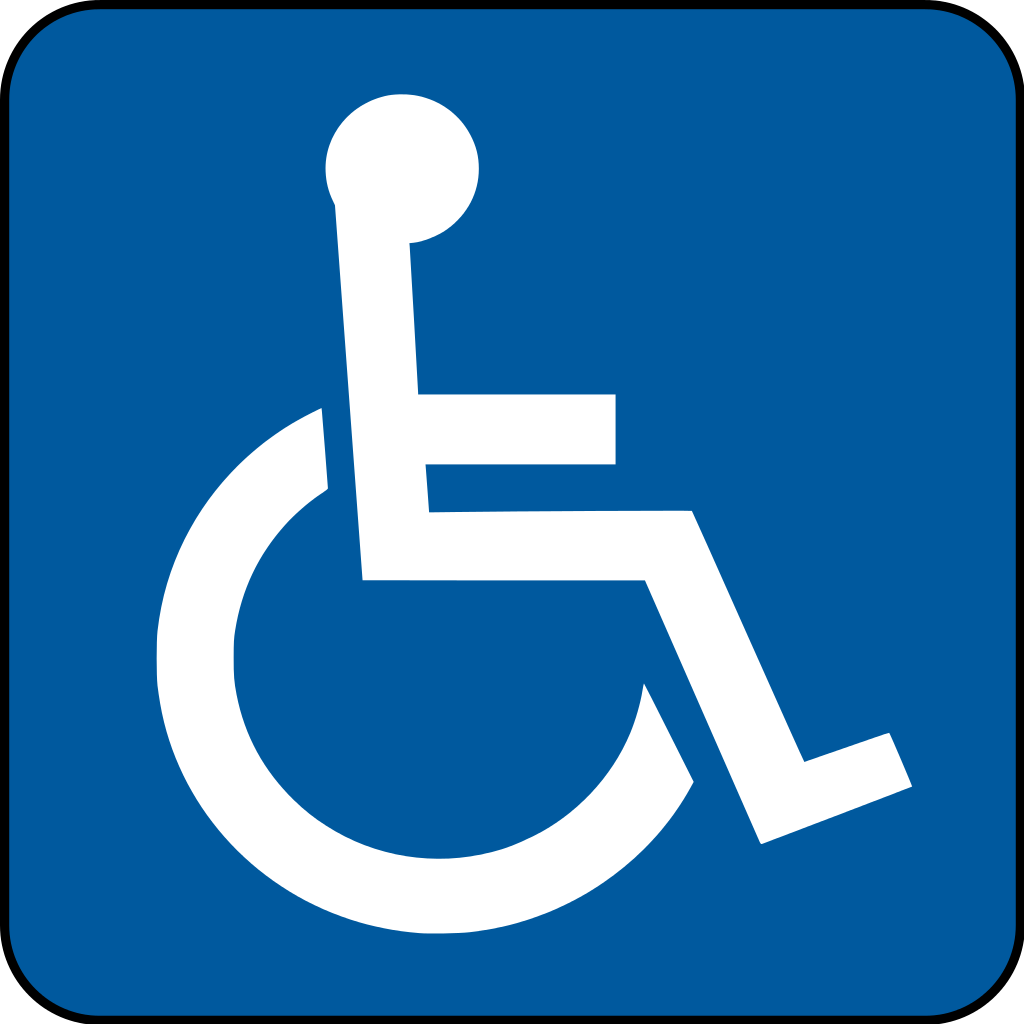 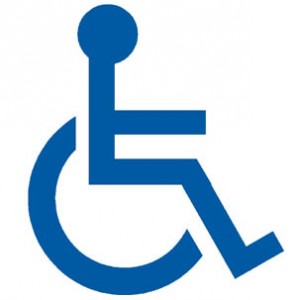 